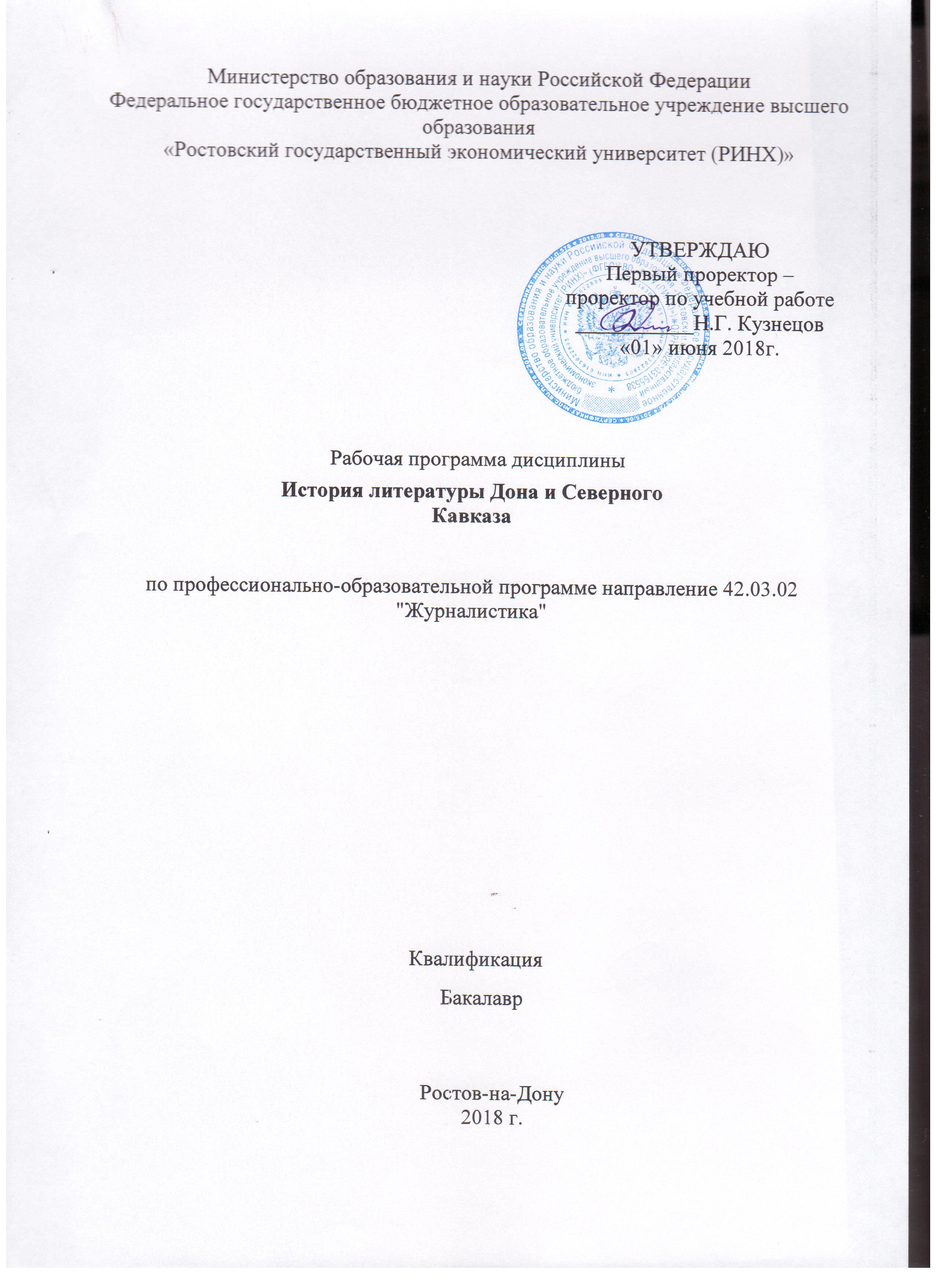 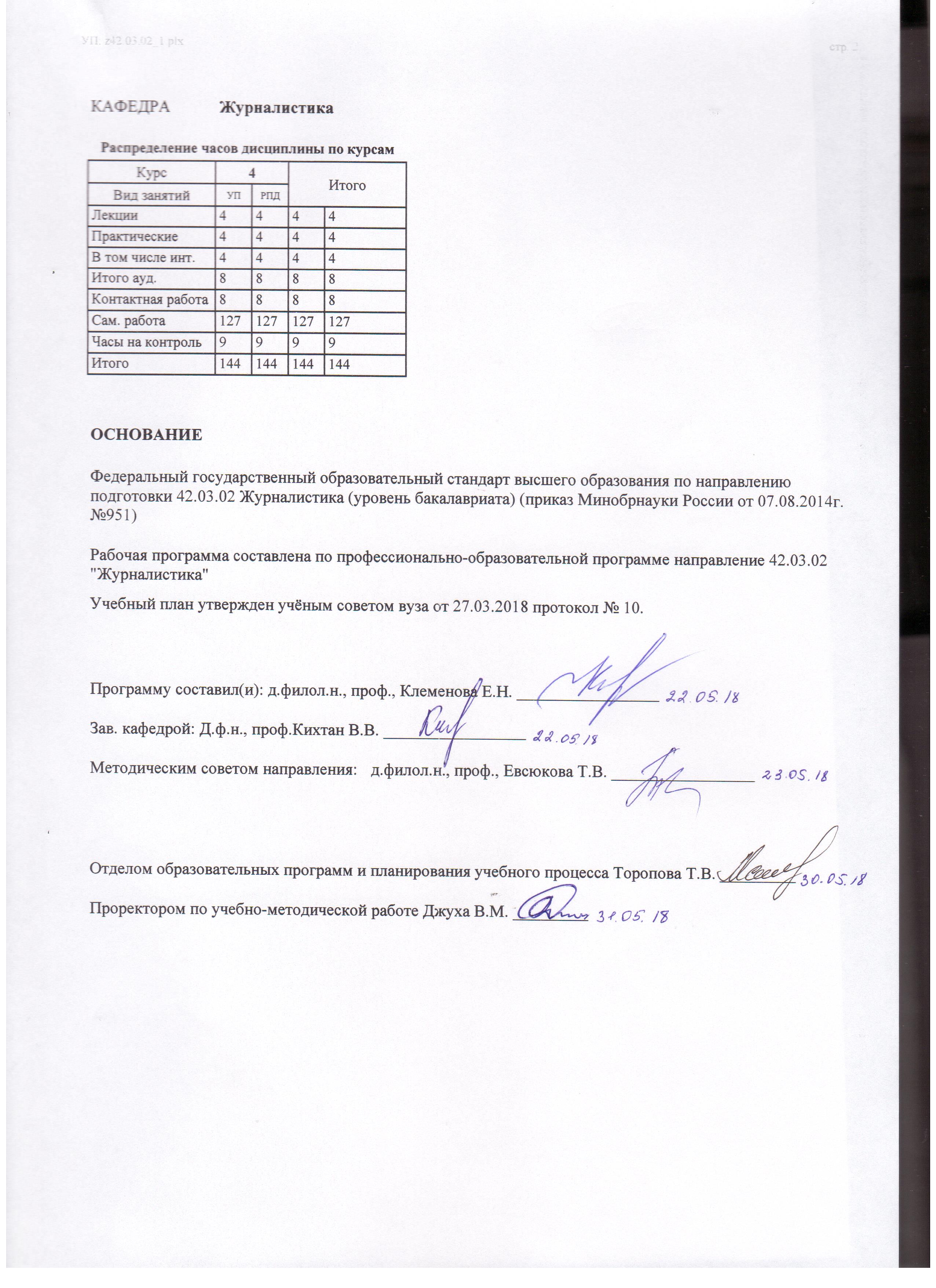 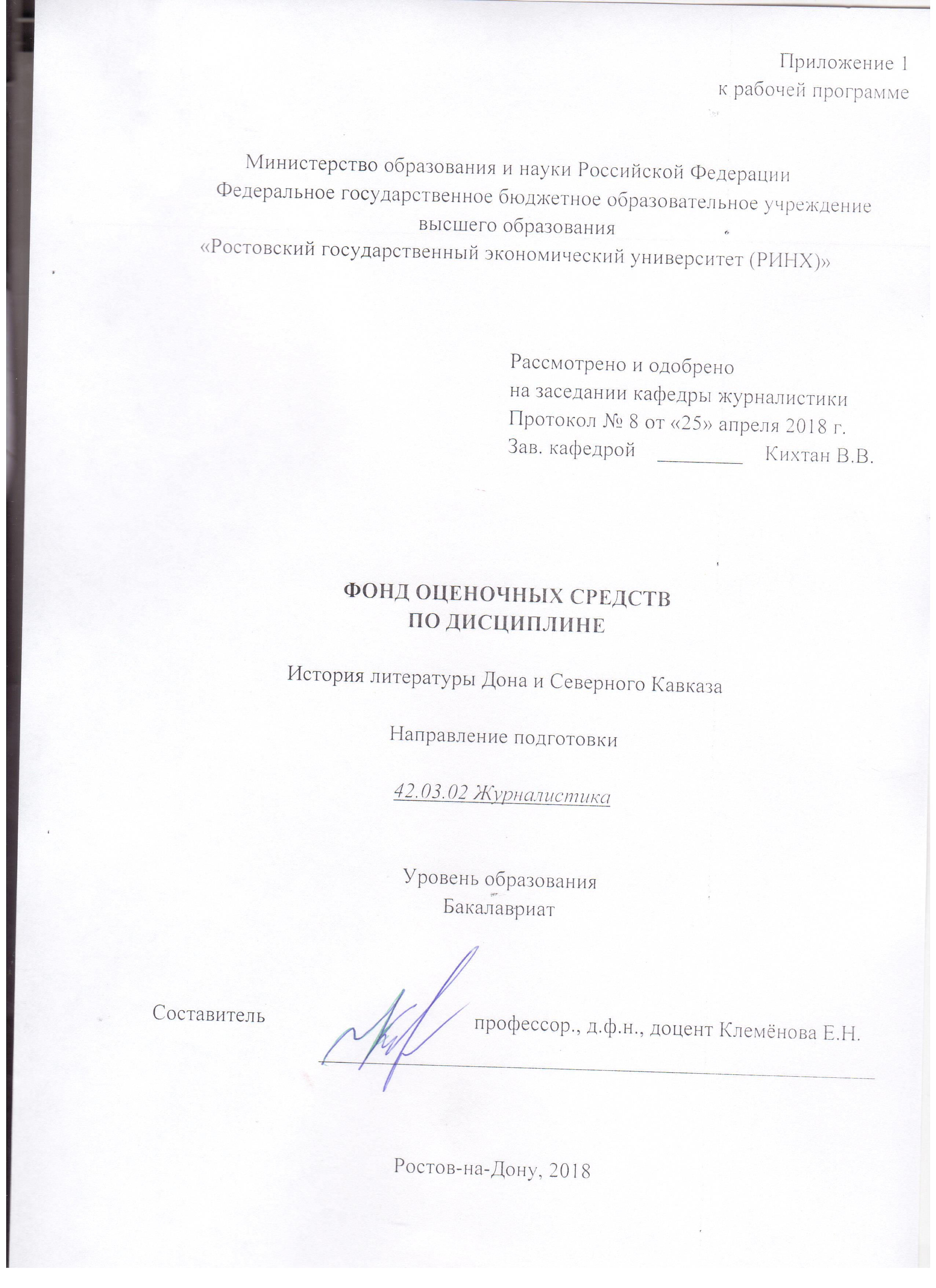 Оглавление1 Перечень компетенций с указанием этапов их формирования в процессе освоения образовательной программы	32 Описание показателей и критериев оценивания компетенций на различных этапах их формирования, описание шкал оценивания	33 Типовые контрольные задания или иные материалы, необходимые для оценки знаний, умений, навыков и (или) опыта деятельности, характеризующих этапы формирования компетенций в процессе освоения образовательной программы	54 Методические материалы, определяющие процедуры оценивания знаний, умений, навыков и (или) опыта деятельности, характеризующих этапы формирования компетенций	101 Перечень компетенций с указанием этапов их формирования в процессе освоения образовательной программыПеречень компетенций с указанием этапов их формирования представлен в п. 3. «Требования к результатам освоения дисциплины» рабочей программы дисциплины. 2 Описание показателей и критериев оценивания компетенций на различных этапах их формирования, описание шкал оценивания  2.1 Показатели и критерии оценивания компетенций:  2.2 Шкалы оценивания:   Текущий контроль успеваемости и промежуточная аттестация осуществляется в рамках накопительной балльно-рейтинговой системы в 100-балльной шкале:Экзамен:84-100 баллов (оценка «отлично») 67-83 баллов (оценка «хорошо») 50-66 баллов (оценка «удовлетворительно») 0-49 баллов (оценка «неудовлетворительно») 3 Типовые контрольные задания или иные материалы, необходимые для оценки знаний, умений, навыков и (или) опыта деятельности, характеризующих этапы формирования компетенций в процессе освоения образовательной программыМинистерство образования и науки Российской ФедерацииФедеральное государственное бюджетное образовательное учреждение высшего образования«Ростовский государственный экономический университет (РИНХ)»Кафедра журналистикиКомплект разноуровневых задач (заданий)по дисциплине История литературы Дона и Северного Кавказа 1 Задачи репродуктивного уровня1. Просмотрите подборку журнала «Дон» за 1980 и 2010 год. Проведите сравнительный анализ по формально-содержательным признакам. 2 Задачи реконструктивного уровня  Проанализируйте Интернет ресурс на предмет появления и популяризации молодых поэтов и писателей Дона и Северного Кавказа.3 Задачи творческого уровня   Подготовьте устное сообщение о понравившемся писателе Дона (21 век)Критерии оценки:  - оценка «зачтено» выставляется студенту, если  он владеть исследовательским понятийным аппаратом, корректным использованием информационных ресурсов в научной и творческой деятельности и знаком с этапами выполнения исследовательской работы в литературе; - оценка «не зачтено» – не знаком с различными инструментами, используемыми для исследованиялитературы, её жанров и стилей, истории; не может понять цели и задачи исследования.Составитель ________________________ Е.Н. Клемёнова «10» апреля 2018 г. Министерство образования и науки Российской ФедерацииФедеральное государственное бюджетное образовательное учреждение высшего образования«Ростовский государственный экономический университет (РИНХ)»Кафедра журналистикиТемы эссе, рефератовпо дисциплине История литературы Дона и Северного Кавказа 1.	Исторические причины и предпосылки возникновения литературы. 2.	Характерные черты древних литератур народов России: становление, расцвет и постепенный переход к новой литературе. 3.	Развитие в новой литературе лучших достижений древней художественной письменности.4.	Поэзия К. Хетагурова и осетинский фольклор. 5.	Басни, публицистика. Стихотворения К. Хетагурова, написанные на русском языке (кн. «Стихотворения», 1895). 6.	Мотивы дружбы народов и интернационализма в творчестве поэта. Посвящения Лермонтову, Островскому, Плещееву и др.7.	Записные книжки как особый жанр литературного творчества Э. Капиева. 8.	Роль писателя в развитии литератур Дагестана. 9.	Общность происхождения культуры, языка адыгских народов - адыгейцев, кабардинцев, черкесов. 10.	Отражение многовековой истории адыгских народов в устно-поэтических произведениях.11.	Типологическое родство и взаимосвязь эпоса народов нашей страны.12.	 Главнейшие литературные обработки памятников героического эпоса. 13.	Эпос народов России - ценнейший вклад в сокровищницу мировой культуры.14.	Взаимосвязь фольклора и литературы - самых близких видов искусства.15.	 Значение устно-поэтического творчества в формировании национальных литератур.16.	Значение творчества А.В. Калинина, В.А. Закруткина, М.А. Шолохова для развития донской литературы.17.	История развития донской прессы.18.	Становления журналистской деятельности на Северном Кавказе.19.	Громкие имена Донского литературного Парнаса.Составитель ________________________ Е.Н. Клемёнова «10» апреля 2018 г. Министерство образования и науки Российской ФедерацииФедеральное государственное бюджетное образовательное учреждение высшего образования«Ростовский государственный экономический университет (РИНХ)»Кафедра журналистикиВопросы к экзаменупо дисциплине История литературы Дона и Северного Кавказа 1.Кавказ в творчестве русских писателей и поэтов.2.Литература Северного Кавказа. Истоки, традиции, своеобразие.3.Творчество Ф. Алиевой.4.Творчество Д. Кугультинова.5.Современная литература Дона и Северного Кавказа.6.Творчество А.В. Калинина.7.Эпос, фольклор, литература: соотношение и противоречие.8.Творчество К. Хетагурова.9.Героический эпос Донского Края.10.	Творчество К. Кулиева.11.	Место донских писателей и поэтов в отечественной словесности .12.	Творчество Р. Гамзатова.13.	Журнал «Дон»: проблематика выступлений, позиция, общественный резонанс.14.	Джангар: памятник калмыцкой культуры.15.	Билингвизм: влияние на развитие национальных литератур.16.	Творчество В.А. Закруткина.17.	Нарты: памятник культуры народов Северного Кавказа.18.	Творчество М. А. Шолохова.19.	Тематика и жанровое своеобразие современной литературы Северного Кавказа.20.	Творчество Гамзата Цадасы, народного поэта Дагистана.21.	Творчество народной поэтессы Кабардино-Балкарии Танзили Зумакуловой.22.	Донской колорит в произведениях Д.Л. Мордовцева.23.	Военная тематика произведений Б.В. Изюмского.24.	Проза П.В. Лебеденко: актуальность, оригинальность авторского стиля.25.	Кумыкская и лезгинская литература: становление, мастера слова.26.	Деятельность А.М. Листопадова по изучению и популяризации усного народного творчества.27.	Творчество Исхака Машбаша – народного писателя Кавказа.28.	Кабардинская литература: становление, мастера слова.29.	Балкарская литература: становление, мастера слова.30.	Виднейший представитель адыгской литературы – прозаик Тембот Керашев.29.История развития жанров в литературе Северного Кавказа.30. Современные донские писатели и поэты.-Оценка «отлично» 84-100 баллов - изложенный материал фактически верен, наличие глубоких исчерпывающих знаний в объеме пройденной программы дисциплины в соответствии с поставленными программой курса целями и задачами обучения; правильные, уверенные действия по применению полученных знаний на практике, грамотное и логически стройное изложение материала при ответе, усвоение основной и знакомство с дополнительной литературой;- Оценка «хорошо» 67-83 баллов - наличие твердых и достаточно полных знаний в объеме пройденной программы дисциплины в соответствии с целями обучения, правильные действия по применению знаний на практике, четкое изложение материала, допускаются отдельные логические и стилистические погрешности, обучающийся усвоил основную литературу, рекомендованную в рабочей программе дисциплины;- Оценка «удовлетворительно» 50-66 баллов - наличие твердых знаний в объеме пройденного курса в соответствии с целями обучения, изложение ответов с отдельными ошибками, уверенно исправленными после дополнительных вопросов; правильные в целом действия по применению знаний на практике;- Оценка «неудовлетворительно» 0-49 баллов - ответы не связаны с вопросами, наличие грубых ошибок в ответе, непонимание сущности излагаемого вопроса, неумение применять знания на практике, неуверенность и неточность ответов на дополнительные и наводящие вопросы.Составитель ________________________ Е.Н. Клемёнова «10» апреля 2018 г. 4 Методические материалы, определяющие процедуры оценивания знаний, умений, навыков и (или) опыта деятельности, характеризующих этапы формирования компетенцийПроцедуры оценивания включают в себя текущий контроль и промежуточную аттестацию.Текущий контроль успеваемости проводится с использованием оценочных средств, представленных в п. 3 данного приложения. Результаты текущего контроля доводятся до сведения студентов до промежуточной аттестации.  	Промежуточная аттестация проводится в форме экзамена. Экзамен проводится по расписанию экзаменационной сессии в письменном виде. Количество вопросов в экзаменационном задании – 2. Проверка ответов и объявление результатов производится в день экзамена.  Результаты аттестации заносятся в экзаменационную ведомость и зачетную книжку студента. Студенты, не прошедшие промежуточную аттестацию по графику сессии, должны ликвидировать задолженность в установленном порядке.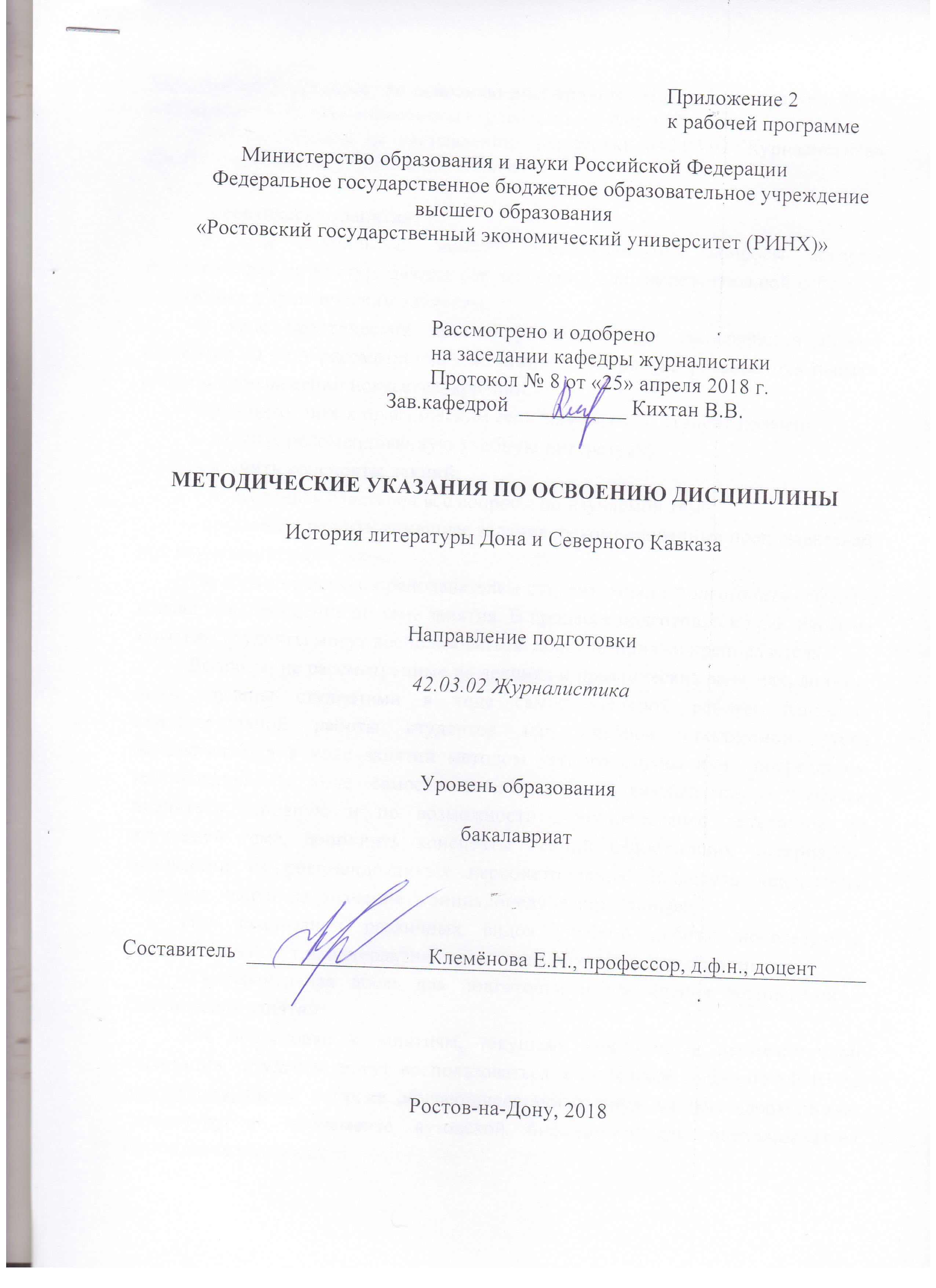 Методические указания  по освоению дисциплины «История литературы Дона и Северного Кавказа» адресованы студентам всех форм обучения.  Учебным планом по направлению подготовки «42.03.02 Журналистика» предусмотрены следующие виды занятий:- лекции;- практические занятия.В ходе лекционных занятий рассматриваются вопросы истории национальных литератур; даются рекомендации для самостоятельной работы и подготовке к практическим занятиям. В ходе практических занятий углубляются и закрепляются знания студентов по ряду рассмотренных на лекциях  вопросов,  развиваются навыки анализа произведений искусства, критики.При подготовке к практическим занятиям каждый студент должен:  – изучить рекомендованную учебную литературу;  – изучить конспекты лекций;  – подготовить ответы на все вопросы по изучаемой теме;  –письменно решить домашнее задание, рекомендованные преподавателем при изучении каждой темы.    По согласованию с преподавателем студент  может подготовить реферат, доклад или сообщение по теме занятия. В процессе подготовки к практическим занятиям студенты могут воспользоваться  консультациями преподавателя.  Вопросы, не рассмотренные на лекциях и практических занятиях, должны быть изучены студентами в ходе самостоятельной работы. Контроль самостоятельной работы студентов над учебной программой курса осуществляется в ходе занятий методом устного опроса или  посредством тестирования. В ходе самостоятельной работы каждый студент обязан  прочитать основную и по возможности дополнительную литературу по изучаемой теме, дополнить конспекты лекций недостающим материалом,  выписками из рекомендованных первоисточников. Выделить непонятные  термины,  найти  их  значение  в энциклопедических словарях.  При реализации различных видов учебной работы используются разнообразные (в т.ч. интерактивные) методы обучения, в частности:   - интерактивная доска для подготовки и проведения лекционных и семинарских занятий;  Для подготовки к занятиям, текущему контролю и промежуточной аттестации  студенты могут воспользоваться электронной библиотекой ВУЗа http://library.rsue.ru/ . Также обучающиеся могут взять на дом необходимую  литературу на абонементе вузовской библиотеки или воспользоваться читальными залами вуза.  Методические рекомендации по написанию, требования к оформлению Реферат – своеобразное квалификационное сочинение, позволяющее судить об уровне научной культуры пишущего. 1. Текст работы должен быт распечатан на компьютере на одной стороне стандартного листа белой односортной бумаги (формата А4) через два интервала (1,5 интервала в текстовом процессоре Word 6/95/2000/XP for Windows). Широко используемыми шрифтами являются: Times New Roman Cyr, Courier New Cyr (кегль 14). Размер левого поля , правого – , верхнего – , нижнего – . Поля слева оставляют для переплета, справа – для того, чтобы в строках не было неправильных переносов. При таких полях каждая страница текста содержит приблизительно 1800 знаков (30 строк по 60 знаков в строке, считая каждый знак препинания и пробел между словами также за печатный знак). Текст выравнивается по ширине.Все страницы нумеруются начиная с титульного листа (См. Приложение 1,4,6) (на титульном листе номер страницы не ставится). Цифру, обозначающую порядковый номер страницы, ставят в середине верхнего поля страницы.Каждая глава начинается с новой страницы. Это правило относится к другим основным структурным частям работы: Введение, Заключение, Библиографическому списку (См. Приложение 3), Приложение. Расстояние между названием главы и последующим текстом должно быть равно трем интервалам. Такое же расстояние выдерживается между заголовками главы и параграфа. Расстояния между основаниями строк заголовка принимают такими же, как и в тексте. Точку в конце заголовка, располагаемого посредине строки, не ставят. Не допускается подчеркивание заголовков и перенос слов в заголовке.Фразы, начинающиеся с новой (красной) строки, печатают с абзацным отступом от начала строки, равным 8-12 мм.Таблицы, рисунки, чертежи, графики, фотографии как в тексте работы, так и в приложении должны быть выполнены на стандартных листах размером 210х297 мм (формат А - 4) или наклеены на стандартные листы белой бумаги. Подписи и пояснения к фотографиям, рисункам помещаются с лицевой стороны.Рукопись, рисунки, фотографии должны быть без пометок, карандашных исправлений, пятен и загибов, не допускаются набивка буквы на букву и дорисовка букв чернилами. Количество исправлений должно быть не более пяти на страницу и вноситься от руки чернилами черного цвета. 2.   Главы и параграфы должны быть пронумерованы, что позволит составить «Содержание» работы. Для этого используются римские и арабские цифры, прописные и строчные буквы в сочетании с делением на абзацы. Н а п р и м е р, части нумеруются с использованием порядковых числительных (часть первая), разделы – с использованием прописных букв, главы – римских цифр, параграфы – арабских цифр. Рубрики внутри текста организуются с помощью русских или латинских строчных букв. В последнее время входит «в моду» чисто цифровая нумерация, когда самые крупные части нумеруются одной цифровой, их подразделы – двумя цифрами: номером части и номером раздела (н а п р и м е р, раздел 2.1), параграфы – тремя цифрами (2.1.3). Такая система допускается отсутствие слов «часть», «раздел», «глава», «параграф» ( См. Приложение 5,7).3. Библиографический аппарат – весьма сложная часть работы. Во-первых, это ценное указание на источники по теме исследования для тех, кто будет читать работу; во-вторых, он позволяет судить о научной культуре автора, глубине его проникновения в тему и этичности его позиции по отношению к авторам используемых источников.Библиографический аппарат в алфавитном порядке оформляется в соответствии с требованиями ГОСТ 7.1.84 «Библиографическое описание документа» и с учетом кратких правил «Составления библиографического описания» (2-е изд., доп.М.: Кн.палата, 1991).КнигаДмитриев А.В. Конфликтология. – М.: Гардарики, 2000. – 320с.С 2006 года:Орельская, О. В. Святослав Агафонов [Текст]: Возродившй кремль / О. В. Орельская. – Н. Новгород: Промграфика, 2001. − 192 с. (Мастера нижегородской архитектуры).Статьи из журналов и газетЛефевр В.А. От психофизики к моделированию души // Вопросы философии. – 1990. − № 7. – С.25-31.Райцын Н. В окопах торговых войн // Деловой мир. – 1993. – № 53.С 2006 года:Долотов, А. О развитии земельной реформы [Текст] / А. Долотов // Экономист. − 1999. − № 12. − С. 76-82.Айрумян, Э. Л. Материалы и типы гнутых профилей [Текст] / Э. Л. Айрумян, А. В. Рожков // Стр-во и архитектура. Сер. 8, Строительные конструкции: обзор. информ. / ВНИИС. − 1987. – Вып. 2. − С. 3-16.Ссылки на статьи из энциклопедииБирюков Б.В., Гастеров Ю.А., Геллер Е.С. Моделирование // БСЭ. –3-е изд. М., 1974. – Т.16. – С.393-395.СборникФилософские проблемы современной науки / Сост. В.Н.Иващенко. – Киев: Радуга, 1989. – 165 с.Карпов А.Н. Структура абзацев в прозе  Л.Н. Толстого //Язык и стиль Л.Н.Толстого. – М., 1979. – С. 112 – 120.С 2006 года:Проблемы истории, теории и практики русской и советской архитектуры [Текст]: межвуз. темат. сб. / Ленингр. инженер.-строит. ин-т ; отв. ред. В. И. Пилявский. − Л.: Изд-во ЛИСИ, 1978. − 162 с. Ссылки на иностранную литературуAusubel D.P. Das Jugendalter. – Munchen, 1986. – 284 S.Диссертации и авторефераты диссертацийГудаков Ж.И. Управление организацией: согласование интересов и социальный конфликт: Дис. …канд.социол.наук. Новочеркасск, 1999. – 146с.Родионов И.Н. Государственная молодежная политика (Сущность, этапы, основные тенденции): 1980-1993 гг.: Автореф. дис. …канд. истор. наук. М., 1994. – 20 с.С 2006 года:Баранова, М. В. Реклама как феномен культуры [Текст]: дис. … канд. культурологии / М. В. Баранова; науч. рук. В. А. Кутырев ; Нижегор. гос. архитектур.-строит. ун-т. − Н. Новгород, 2000. − 159 с.Ляховецкая, С. С. Социокультурные ценности городского центра [Текст]: автореф. дис. … канд. архитектуры: 18.00.01 / С. С. Ляховецкая; Новосиб. гос. архитектур.-худож. акад. − Екатеринбург, 2001. − 23 с.Архивные  и специальные источникиГосударственный  архив Российской Федерации. Ф. 9412, оп.1, д.355, л.32.Государственный архив Челябинской области. Ф. П-2, оп.1, д.15.С 2006 года:ЦГИАСП. Переписка разных лиц, находящихся за границей и внутри России [Текст]. – Центр. гос. ист. архив в Санкт-Петербурге. Ф. 95. Оп. 1. Д. 63.Строительные нормы и правила. Канализация. Наружные сети и сооружения [Текст]: СНиП 2.04.03-85: утв. Госстроем  СССР 21.05.85: взамен СНиП I I-32-74: дата введ. 01.01.86. – М., 2003. – 88 с.Европа. Государства Европы [Карты]: физ. карта / ст. ред. Л. Н. Колосова; ред. Н. А. Дубовой. – Испр. в . – 1 : 5000 000. – М.: Роскартография, 2000. − 1 к.Прикладное искусство Латвии [Изоматериал]: комплект из 18 открыток / текст А. Бишене. - М.: Планета, 1984. – 1 обл. (18 отд. л.).Электронные источникиНижегородский регион XXI [Электронный ресурс]: электрон. база данных. − Н. Новгород: Центр маркетинга Нижегор. обл., 2000. − 1 электрон. опт. диск (CD-ROM).Фридман, К. Качество воды в Санкт-Петербурге [Электронный ресурс] / К. Фридман. – Режим доступа: http: //www.vodoprovod.ru.Объем работы до 20 страниц.УП: z42.03.02_1.plxУП: z42.03.02_1.plxУП: z42.03.02_1.plxстр. 3стр. 3Визирование РПД для исполнения в очередном учебном годуВизирование РПД для исполнения в очередном учебном годуОтдел образовательных программ и планирования учебного процесса Торопова Т.В. __________Рабочая программа пересмотрена, обсуждена и одобрена для исполнения в 2019-2020 учебном году на заседании кафедры ЖурналистикаЗав. кафедрой Д.ф.н., проф.Кихтан В.В. _________________Программу составил(и):  д.филол.н., проф., Клеменова Е.Н. _________________Отдел образовательных программ и планирования учебного процесса Торопова Т.В. __________Рабочая программа пересмотрена, обсуждена и одобрена для исполнения в 2019-2020 учебном году на заседании кафедры ЖурналистикаЗав. кафедрой Д.ф.н., проф.Кихтан В.В. _________________Программу составил(и):  д.филол.н., проф., Клеменова Е.Н. _________________Отдел образовательных программ и планирования учебного процесса Торопова Т.В. __________Рабочая программа пересмотрена, обсуждена и одобрена для исполнения в 2019-2020 учебном году на заседании кафедры ЖурналистикаЗав. кафедрой Д.ф.н., проф.Кихтан В.В. _________________Программу составил(и):  д.филол.н., проф., Клеменова Е.Н. _________________Отдел образовательных программ и планирования учебного процесса Торопова Т.В. __________Рабочая программа пересмотрена, обсуждена и одобрена для исполнения в 2019-2020 учебном году на заседании кафедры ЖурналистикаЗав. кафедрой Д.ф.н., проф.Кихтан В.В. _________________Программу составил(и):  д.филол.н., проф., Клеменова Е.Н. _________________Отдел образовательных программ и планирования учебного процесса Торопова Т.В. __________Рабочая программа пересмотрена, обсуждена и одобрена для исполнения в 2019-2020 учебном году на заседании кафедры ЖурналистикаЗав. кафедрой Д.ф.н., проф.Кихтан В.В. _________________Программу составил(и):  д.филол.н., проф., Клеменова Е.Н. _________________Визирование РПД для исполнения в очередном учебном годуВизирование РПД для исполнения в очередном учебном годуОтдел образовательных программ и планирования учебного процесса Торопова Т.В. __________Рабочая программа пересмотрена, обсуждена и одобрена для исполнения в 2020-2021 учебном году на заседании кафедры ЖурналистикаЗав. кафедрой Д.ф.н., проф.Кихтан В.В. _________________Программу составил(и):  д.филол.н., проф., Клеменова Е.Н. _________________Отдел образовательных программ и планирования учебного процесса Торопова Т.В. __________Рабочая программа пересмотрена, обсуждена и одобрена для исполнения в 2020-2021 учебном году на заседании кафедры ЖурналистикаЗав. кафедрой Д.ф.н., проф.Кихтан В.В. _________________Программу составил(и):  д.филол.н., проф., Клеменова Е.Н. _________________Отдел образовательных программ и планирования учебного процесса Торопова Т.В. __________Рабочая программа пересмотрена, обсуждена и одобрена для исполнения в 2020-2021 учебном году на заседании кафедры ЖурналистикаЗав. кафедрой Д.ф.н., проф.Кихтан В.В. _________________Программу составил(и):  д.филол.н., проф., Клеменова Е.Н. _________________Отдел образовательных программ и планирования учебного процесса Торопова Т.В. __________Рабочая программа пересмотрена, обсуждена и одобрена для исполнения в 2020-2021 учебном году на заседании кафедры ЖурналистикаЗав. кафедрой Д.ф.н., проф.Кихтан В.В. _________________Программу составил(и):  д.филол.н., проф., Клеменова Е.Н. _________________Отдел образовательных программ и планирования учебного процесса Торопова Т.В. __________Рабочая программа пересмотрена, обсуждена и одобрена для исполнения в 2020-2021 учебном году на заседании кафедры ЖурналистикаЗав. кафедрой Д.ф.н., проф.Кихтан В.В. _________________Программу составил(и):  д.филол.н., проф., Клеменова Е.Н. _________________Визирование РПД для исполнения в очередном учебном годуВизирование РПД для исполнения в очередном учебном годуОтдел образовательных программ и планирования учебного процесса Торопова Т.В. __________Рабочая программа пересмотрена, обсуждена и одобрена для исполнения в 2021-2022 учебном году на заседании кафедры ЖурналистикаЗав. кафедрой: Д.ф.н., проф.Кихтан В.В. _________________Программу составил(и):  д.филол.н., проф., Клеменова Е.Н. _________________Отдел образовательных программ и планирования учебного процесса Торопова Т.В. __________Рабочая программа пересмотрена, обсуждена и одобрена для исполнения в 2021-2022 учебном году на заседании кафедры ЖурналистикаЗав. кафедрой: Д.ф.н., проф.Кихтан В.В. _________________Программу составил(и):  д.филол.н., проф., Клеменова Е.Н. _________________Отдел образовательных программ и планирования учебного процесса Торопова Т.В. __________Рабочая программа пересмотрена, обсуждена и одобрена для исполнения в 2021-2022 учебном году на заседании кафедры ЖурналистикаЗав. кафедрой: Д.ф.н., проф.Кихтан В.В. _________________Программу составил(и):  д.филол.н., проф., Клеменова Е.Н. _________________Отдел образовательных программ и планирования учебного процесса Торопова Т.В. __________Рабочая программа пересмотрена, обсуждена и одобрена для исполнения в 2021-2022 учебном году на заседании кафедры ЖурналистикаЗав. кафедрой: Д.ф.н., проф.Кихтан В.В. _________________Программу составил(и):  д.филол.н., проф., Клеменова Е.Н. _________________Отдел образовательных программ и планирования учебного процесса Торопова Т.В. __________Рабочая программа пересмотрена, обсуждена и одобрена для исполнения в 2021-2022 учебном году на заседании кафедры ЖурналистикаЗав. кафедрой: Д.ф.н., проф.Кихтан В.В. _________________Программу составил(и):  д.филол.н., проф., Клеменова Е.Н. _________________Визирование РПД для исполнения в очередном учебном годуВизирование РПД для исполнения в очередном учебном годуОтдел образовательных программ и планирования учебного процесса Торопова Т.В. __________Рабочая программа пересмотрена, обсуждена и одобрена для исполнения в 2022-2023 учебном году на заседании кафедры ЖурналистикаЗав. кафедрой: Д.ф.н., проф.Кихтан В.В. _________________Программу составил(и):  д.филол.н., проф., Клеменова Е.Н. _________________Отдел образовательных программ и планирования учебного процесса Торопова Т.В. __________Рабочая программа пересмотрена, обсуждена и одобрена для исполнения в 2022-2023 учебном году на заседании кафедры ЖурналистикаЗав. кафедрой: Д.ф.н., проф.Кихтан В.В. _________________Программу составил(и):  д.филол.н., проф., Клеменова Е.Н. _________________Отдел образовательных программ и планирования учебного процесса Торопова Т.В. __________Рабочая программа пересмотрена, обсуждена и одобрена для исполнения в 2022-2023 учебном году на заседании кафедры ЖурналистикаЗав. кафедрой: Д.ф.н., проф.Кихтан В.В. _________________Программу составил(и):  д.филол.н., проф., Клеменова Е.Н. _________________Отдел образовательных программ и планирования учебного процесса Торопова Т.В. __________Рабочая программа пересмотрена, обсуждена и одобрена для исполнения в 2022-2023 учебном году на заседании кафедры ЖурналистикаЗав. кафедрой: Д.ф.н., проф.Кихтан В.В. _________________Программу составил(и):  д.филол.н., проф., Клеменова Е.Н. _________________Отдел образовательных программ и планирования учебного процесса Торопова Т.В. __________Рабочая программа пересмотрена, обсуждена и одобрена для исполнения в 2022-2023 учебном году на заседании кафедры ЖурналистикаЗав. кафедрой: Д.ф.н., проф.Кихтан В.В. _________________Программу составил(и):  д.филол.н., проф., Клеменова Е.Н. _________________УП: z42.03.02_1.plxУП: z42.03.02_1.plxУП: z42.03.02_1.plxУП: z42.03.02_1.plxУП: z42.03.02_1.plxстр. 41. ЦЕЛИ ОСВОЕНИЯ ДИСЦИПЛИНЫ1. ЦЕЛИ ОСВОЕНИЯ ДИСЦИПЛИНЫ1. ЦЕЛИ ОСВОЕНИЯ ДИСЦИПЛИНЫ1. ЦЕЛИ ОСВОЕНИЯ ДИСЦИПЛИНЫ1. ЦЕЛИ ОСВОЕНИЯ ДИСЦИПЛИНЫ1. ЦЕЛИ ОСВОЕНИЯ ДИСЦИПЛИНЫ1. ЦЕЛИ ОСВОЕНИЯ ДИСЦИПЛИНЫ1. ЦЕЛИ ОСВОЕНИЯ ДИСЦИПЛИНЫ1. ЦЕЛИ ОСВОЕНИЯ ДИСЦИПЛИНЫ1. ЦЕЛИ ОСВОЕНИЯ ДИСЦИПЛИНЫ1. ЦЕЛИ ОСВОЕНИЯ ДИСЦИПЛИНЫ1. ЦЕЛИ ОСВОЕНИЯ ДИСЦИПЛИНЫ1.1Цели: воспитание толерантности и интереса к культуре народов Северного Кавказа и малой Родины.Цели: воспитание толерантности и интереса к культуре народов Северного Кавказа и малой Родины.Цели: воспитание толерантности и интереса к культуре народов Северного Кавказа и малой Родины.Цели: воспитание толерантности и интереса к культуре народов Северного Кавказа и малой Родины.Цели: воспитание толерантности и интереса к культуре народов Северного Кавказа и малой Родины.Цели: воспитание толерантности и интереса к культуре народов Северного Кавказа и малой Родины.Цели: воспитание толерантности и интереса к культуре народов Северного Кавказа и малой Родины.Цели: воспитание толерантности и интереса к культуре народов Северного Кавказа и малой Родины.Цели: воспитание толерантности и интереса к культуре народов Северного Кавказа и малой Родины.Цели: воспитание толерантности и интереса к культуре народов Северного Кавказа и малой Родины.Цели: воспитание толерантности и интереса к культуре народов Северного Кавказа и малой Родины.1.2Задачи: развивать личность студента как представителя и умелого хранителя социально-культурных ценностей России; преподнести студентам героический эпос народов юга России как выдающийся памятник мировой художественной культуры;  обеспечить создание психологических условий для образного восприятия содержания произведений, созданных людьми разных национальностей; развивать способности эстетического восприятия и оценки литературы; познакомить студентов с народным творчеством дона; научить работать с периодическими литературными журналами (на примере журнала «Дон»).Задачи: развивать личность студента как представителя и умелого хранителя социально-культурных ценностей России; преподнести студентам героический эпос народов юга России как выдающийся памятник мировой художественной культуры;  обеспечить создание психологических условий для образного восприятия содержания произведений, созданных людьми разных национальностей; развивать способности эстетического восприятия и оценки литературы; познакомить студентов с народным творчеством дона; научить работать с периодическими литературными журналами (на примере журнала «Дон»).Задачи: развивать личность студента как представителя и умелого хранителя социально-культурных ценностей России; преподнести студентам героический эпос народов юга России как выдающийся памятник мировой художественной культуры;  обеспечить создание психологических условий для образного восприятия содержания произведений, созданных людьми разных национальностей; развивать способности эстетического восприятия и оценки литературы; познакомить студентов с народным творчеством дона; научить работать с периодическими литературными журналами (на примере журнала «Дон»).Задачи: развивать личность студента как представителя и умелого хранителя социально-культурных ценностей России; преподнести студентам героический эпос народов юга России как выдающийся памятник мировой художественной культуры;  обеспечить создание психологических условий для образного восприятия содержания произведений, созданных людьми разных национальностей; развивать способности эстетического восприятия и оценки литературы; познакомить студентов с народным творчеством дона; научить работать с периодическими литературными журналами (на примере журнала «Дон»).Задачи: развивать личность студента как представителя и умелого хранителя социально-культурных ценностей России; преподнести студентам героический эпос народов юга России как выдающийся памятник мировой художественной культуры;  обеспечить создание психологических условий для образного восприятия содержания произведений, созданных людьми разных национальностей; развивать способности эстетического восприятия и оценки литературы; познакомить студентов с народным творчеством дона; научить работать с периодическими литературными журналами (на примере журнала «Дон»).Задачи: развивать личность студента как представителя и умелого хранителя социально-культурных ценностей России; преподнести студентам героический эпос народов юга России как выдающийся памятник мировой художественной культуры;  обеспечить создание психологических условий для образного восприятия содержания произведений, созданных людьми разных национальностей; развивать способности эстетического восприятия и оценки литературы; познакомить студентов с народным творчеством дона; научить работать с периодическими литературными журналами (на примере журнала «Дон»).Задачи: развивать личность студента как представителя и умелого хранителя социально-культурных ценностей России; преподнести студентам героический эпос народов юга России как выдающийся памятник мировой художественной культуры;  обеспечить создание психологических условий для образного восприятия содержания произведений, созданных людьми разных национальностей; развивать способности эстетического восприятия и оценки литературы; познакомить студентов с народным творчеством дона; научить работать с периодическими литературными журналами (на примере журнала «Дон»).Задачи: развивать личность студента как представителя и умелого хранителя социально-культурных ценностей России; преподнести студентам героический эпос народов юга России как выдающийся памятник мировой художественной культуры;  обеспечить создание психологических условий для образного восприятия содержания произведений, созданных людьми разных национальностей; развивать способности эстетического восприятия и оценки литературы; познакомить студентов с народным творчеством дона; научить работать с периодическими литературными журналами (на примере журнала «Дон»).Задачи: развивать личность студента как представителя и умелого хранителя социально-культурных ценностей России; преподнести студентам героический эпос народов юга России как выдающийся памятник мировой художественной культуры;  обеспечить создание психологических условий для образного восприятия содержания произведений, созданных людьми разных национальностей; развивать способности эстетического восприятия и оценки литературы; познакомить студентов с народным творчеством дона; научить работать с периодическими литературными журналами (на примере журнала «Дон»).Задачи: развивать личность студента как представителя и умелого хранителя социально-культурных ценностей России; преподнести студентам героический эпос народов юга России как выдающийся памятник мировой художественной культуры;  обеспечить создание психологических условий для образного восприятия содержания произведений, созданных людьми разных национальностей; развивать способности эстетического восприятия и оценки литературы; познакомить студентов с народным творчеством дона; научить работать с периодическими литературными журналами (на примере журнала «Дон»).Задачи: развивать личность студента как представителя и умелого хранителя социально-культурных ценностей России; преподнести студентам героический эпос народов юга России как выдающийся памятник мировой художественной культуры;  обеспечить создание психологических условий для образного восприятия содержания произведений, созданных людьми разных национальностей; развивать способности эстетического восприятия и оценки литературы; познакомить студентов с народным творчеством дона; научить работать с периодическими литературными журналами (на примере журнала «Дон»).2. МЕСТО ДИСЦИПЛИНЫ В СТРУКТУРЕ ОБРАЗОВАТЕЛЬНОЙ ПРОГРАММЫ2. МЕСТО ДИСЦИПЛИНЫ В СТРУКТУРЕ ОБРАЗОВАТЕЛЬНОЙ ПРОГРАММЫ2. МЕСТО ДИСЦИПЛИНЫ В СТРУКТУРЕ ОБРАЗОВАТЕЛЬНОЙ ПРОГРАММЫ2. МЕСТО ДИСЦИПЛИНЫ В СТРУКТУРЕ ОБРАЗОВАТЕЛЬНОЙ ПРОГРАММЫ2. МЕСТО ДИСЦИПЛИНЫ В СТРУКТУРЕ ОБРАЗОВАТЕЛЬНОЙ ПРОГРАММЫ2. МЕСТО ДИСЦИПЛИНЫ В СТРУКТУРЕ ОБРАЗОВАТЕЛЬНОЙ ПРОГРАММЫ2. МЕСТО ДИСЦИПЛИНЫ В СТРУКТУРЕ ОБРАЗОВАТЕЛЬНОЙ ПРОГРАММЫ2. МЕСТО ДИСЦИПЛИНЫ В СТРУКТУРЕ ОБРАЗОВАТЕЛЬНОЙ ПРОГРАММЫ2. МЕСТО ДИСЦИПЛИНЫ В СТРУКТУРЕ ОБРАЗОВАТЕЛЬНОЙ ПРОГРАММЫ2. МЕСТО ДИСЦИПЛИНЫ В СТРУКТУРЕ ОБРАЗОВАТЕЛЬНОЙ ПРОГРАММЫ2. МЕСТО ДИСЦИПЛИНЫ В СТРУКТУРЕ ОБРАЗОВАТЕЛЬНОЙ ПРОГРАММЫ2. МЕСТО ДИСЦИПЛИНЫ В СТРУКТУРЕ ОБРАЗОВАТЕЛЬНОЙ ПРОГРАММЫЦикл (раздел) ООП:Цикл (раздел) ООП:Цикл (раздел) ООП:Б1.ВБ1.ВБ1.ВБ1.ВБ1.ВБ1.ВБ1.ВБ1.ВБ1.В2.1Требования к предварительной подготовке обучающегося:Требования к предварительной подготовке обучающегося:Требования к предварительной подготовке обучающегося:Требования к предварительной подготовке обучающегося:Требования к предварительной подготовке обучающегося:Требования к предварительной подготовке обучающегося:Требования к предварительной подготовке обучающегося:Требования к предварительной подготовке обучающегося:Требования к предварительной подготовке обучающегося:Требования к предварительной подготовке обучающегося:Требования к предварительной подготовке обучающегося:2.1.1Необходимыми условиями для успешного освоения дисциплины являются навыки, знания и умения, полученные в результате изучения следующих дисциплин: История,История зарубежной литературы,История отечественной литературыНеобходимыми условиями для успешного освоения дисциплины являются навыки, знания и умения, полученные в результате изучения следующих дисциплин: История,История зарубежной литературы,История отечественной литературыНеобходимыми условиями для успешного освоения дисциплины являются навыки, знания и умения, полученные в результате изучения следующих дисциплин: История,История зарубежной литературы,История отечественной литературыНеобходимыми условиями для успешного освоения дисциплины являются навыки, знания и умения, полученные в результате изучения следующих дисциплин: История,История зарубежной литературы,История отечественной литературыНеобходимыми условиями для успешного освоения дисциплины являются навыки, знания и умения, полученные в результате изучения следующих дисциплин: История,История зарубежной литературы,История отечественной литературыНеобходимыми условиями для успешного освоения дисциплины являются навыки, знания и умения, полученные в результате изучения следующих дисциплин: История,История зарубежной литературы,История отечественной литературыНеобходимыми условиями для успешного освоения дисциплины являются навыки, знания и умения, полученные в результате изучения следующих дисциплин: История,История зарубежной литературы,История отечественной литературыНеобходимыми условиями для успешного освоения дисциплины являются навыки, знания и умения, полученные в результате изучения следующих дисциплин: История,История зарубежной литературы,История отечественной литературыНеобходимыми условиями для успешного освоения дисциплины являются навыки, знания и умения, полученные в результате изучения следующих дисциплин: История,История зарубежной литературы,История отечественной литературыНеобходимыми условиями для успешного освоения дисциплины являются навыки, знания и умения, полученные в результате изучения следующих дисциплин: История,История зарубежной литературы,История отечественной литературыНеобходимыми условиями для успешного освоения дисциплины являются навыки, знания и умения, полученные в результате изучения следующих дисциплин: История,История зарубежной литературы,История отечественной литературы2.2Дисциплины и практики, для которых освоение данной дисциплины (модуля) необходимо как предшествующее:Дисциплины и практики, для которых освоение данной дисциплины (модуля) необходимо как предшествующее:Дисциплины и практики, для которых освоение данной дисциплины (модуля) необходимо как предшествующее:Дисциплины и практики, для которых освоение данной дисциплины (модуля) необходимо как предшествующее:Дисциплины и практики, для которых освоение данной дисциплины (модуля) необходимо как предшествующее:Дисциплины и практики, для которых освоение данной дисциплины (модуля) необходимо как предшествующее:Дисциплины и практики, для которых освоение данной дисциплины (модуля) необходимо как предшествующее:Дисциплины и практики, для которых освоение данной дисциплины (модуля) необходимо как предшествующее:Дисциплины и практики, для которых освоение данной дисциплины (модуля) необходимо как предшествующее:Дисциплины и практики, для которых освоение данной дисциплины (модуля) необходимо как предшествующее:Дисциплины и практики, для которых освоение данной дисциплины (модуля) необходимо как предшествующее:2.2.1История религий мираИстория религий мираИстория религий мираИстория религий мираИстория религий мираИстория религий мираИстория религий мираИстория религий мираИстория религий мираИстория религий мираИстория религий мира2.2.2История искусствИстория искусствИстория искусствИстория искусствИстория искусствИстория искусствИстория искусствИстория искусствИстория искусствИстория искусствИстория искусств3. ТРЕБОВАНИЯ К РЕЗУЛЬТАТАМ ОСВОЕНИЯ ДИСЦИПЛИНЫ3. ТРЕБОВАНИЯ К РЕЗУЛЬТАТАМ ОСВОЕНИЯ ДИСЦИПЛИНЫ3. ТРЕБОВАНИЯ К РЕЗУЛЬТАТАМ ОСВОЕНИЯ ДИСЦИПЛИНЫ3. ТРЕБОВАНИЯ К РЕЗУЛЬТАТАМ ОСВОЕНИЯ ДИСЦИПЛИНЫ3. ТРЕБОВАНИЯ К РЕЗУЛЬТАТАМ ОСВОЕНИЯ ДИСЦИПЛИНЫ3. ТРЕБОВАНИЯ К РЕЗУЛЬТАТАМ ОСВОЕНИЯ ДИСЦИПЛИНЫ3. ТРЕБОВАНИЯ К РЕЗУЛЬТАТАМ ОСВОЕНИЯ ДИСЦИПЛИНЫ3. ТРЕБОВАНИЯ К РЕЗУЛЬТАТАМ ОСВОЕНИЯ ДИСЦИПЛИНЫ3. ТРЕБОВАНИЯ К РЕЗУЛЬТАТАМ ОСВОЕНИЯ ДИСЦИПЛИНЫ3. ТРЕБОВАНИЯ К РЕЗУЛЬТАТАМ ОСВОЕНИЯ ДИСЦИПЛИНЫ3. ТРЕБОВАНИЯ К РЕЗУЛЬТАТАМ ОСВОЕНИЯ ДИСЦИПЛИНЫ3. ТРЕБОВАНИЯ К РЕЗУЛЬТАТАМ ОСВОЕНИЯ ДИСЦИПЛИНЫОПК-4: способностью ориентироваться в основных этапах и процессах развития отечественной литературы и журналистики, использовать этот опыт в практике профессиональной деятельностиОПК-4: способностью ориентироваться в основных этапах и процессах развития отечественной литературы и журналистики, использовать этот опыт в практике профессиональной деятельностиОПК-4: способностью ориентироваться в основных этапах и процессах развития отечественной литературы и журналистики, использовать этот опыт в практике профессиональной деятельностиОПК-4: способностью ориентироваться в основных этапах и процессах развития отечественной литературы и журналистики, использовать этот опыт в практике профессиональной деятельностиОПК-4: способностью ориентироваться в основных этапах и процессах развития отечественной литературы и журналистики, использовать этот опыт в практике профессиональной деятельностиОПК-4: способностью ориентироваться в основных этапах и процессах развития отечественной литературы и журналистики, использовать этот опыт в практике профессиональной деятельностиОПК-4: способностью ориентироваться в основных этапах и процессах развития отечественной литературы и журналистики, использовать этот опыт в практике профессиональной деятельностиОПК-4: способностью ориентироваться в основных этапах и процессах развития отечественной литературы и журналистики, использовать этот опыт в практике профессиональной деятельностиОПК-4: способностью ориентироваться в основных этапах и процессах развития отечественной литературы и журналистики, использовать этот опыт в практике профессиональной деятельностиОПК-4: способностью ориентироваться в основных этапах и процессах развития отечественной литературы и журналистики, использовать этот опыт в практике профессиональной деятельностиОПК-4: способностью ориентироваться в основных этапах и процессах развития отечественной литературы и журналистики, использовать этот опыт в практике профессиональной деятельностиОПК-4: способностью ориентироваться в основных этапах и процессах развития отечественной литературы и журналистики, использовать этот опыт в практике профессиональной деятельностиЗнать:Знать:Знать:Знать:Знать:Знать:Знать:Знать:Знать:Знать:Знать:Знать:тапы и общие закономерности  развития отечественной литературытапы и общие закономерности  развития отечественной литературытапы и общие закономерности  развития отечественной литературытапы и общие закономерности  развития отечественной литературытапы и общие закономерности  развития отечественной литературытапы и общие закономерности  развития отечественной литературытапы и общие закономерности  развития отечественной литературытапы и общие закономерности  развития отечественной литературытапы и общие закономерности  развития отечественной литературытапы и общие закономерности  развития отечественной литературытапы и общие закономерности  развития отечественной литературытапы и общие закономерности  развития отечественной литературыУметь:Уметь:Уметь:Уметь:Уметь:Уметь:Уметь:Уметь:Уметь:Уметь:Уметь:Уметь:использовать знания этапов и закономерностей развития отечественного литературного процесса в профессиональной деятельностииспользовать знания этапов и закономерностей развития отечественного литературного процесса в профессиональной деятельностииспользовать знания этапов и закономерностей развития отечественного литературного процесса в профессиональной деятельностииспользовать знания этапов и закономерностей развития отечественного литературного процесса в профессиональной деятельностииспользовать знания этапов и закономерностей развития отечественного литературного процесса в профессиональной деятельностииспользовать знания этапов и закономерностей развития отечественного литературного процесса в профессиональной деятельностииспользовать знания этапов и закономерностей развития отечественного литературного процесса в профессиональной деятельностииспользовать знания этапов и закономерностей развития отечественного литературного процесса в профессиональной деятельностииспользовать знания этапов и закономерностей развития отечественного литературного процесса в профессиональной деятельностииспользовать знания этапов и закономерностей развития отечественного литературного процесса в профессиональной деятельностииспользовать знания этапов и закономерностей развития отечественного литературного процесса в профессиональной деятельностииспользовать знания этапов и закономерностей развития отечественного литературного процесса в профессиональной деятельностиВладеть:Владеть:Владеть:Владеть:Владеть:Владеть:Владеть:Владеть:Владеть:Владеть:Владеть:Владеть:навыками анализа и интерпретации художественного текстанавыками анализа и интерпретации художественного текстанавыками анализа и интерпретации художественного текстанавыками анализа и интерпретации художественного текстанавыками анализа и интерпретации художественного текстанавыками анализа и интерпретации художественного текстанавыками анализа и интерпретации художественного текстанавыками анализа и интерпретации художественного текстанавыками анализа и интерпретации художественного текстанавыками анализа и интерпретации художественного текстанавыками анализа и интерпретации художественного текстанавыками анализа и интерпретации художественного текстаПК-6: способностью к сотрудничеству с представителями различных сегментов общества, уметь работать с авторами и редакционной почтой (традиционной и электронной), организовывать интерактивное общение с аудиторией, используя социальные сети и другие современные медийные средства, готовность обеспечивать общественный резонанс публикаций, принимать участие в проведении на базе СМИ социально значимых акцийПК-6: способностью к сотрудничеству с представителями различных сегментов общества, уметь работать с авторами и редакционной почтой (традиционной и электронной), организовывать интерактивное общение с аудиторией, используя социальные сети и другие современные медийные средства, готовность обеспечивать общественный резонанс публикаций, принимать участие в проведении на базе СМИ социально значимых акцийПК-6: способностью к сотрудничеству с представителями различных сегментов общества, уметь работать с авторами и редакционной почтой (традиционной и электронной), организовывать интерактивное общение с аудиторией, используя социальные сети и другие современные медийные средства, готовность обеспечивать общественный резонанс публикаций, принимать участие в проведении на базе СМИ социально значимых акцийПК-6: способностью к сотрудничеству с представителями различных сегментов общества, уметь работать с авторами и редакционной почтой (традиционной и электронной), организовывать интерактивное общение с аудиторией, используя социальные сети и другие современные медийные средства, готовность обеспечивать общественный резонанс публикаций, принимать участие в проведении на базе СМИ социально значимых акцийПК-6: способностью к сотрудничеству с представителями различных сегментов общества, уметь работать с авторами и редакционной почтой (традиционной и электронной), организовывать интерактивное общение с аудиторией, используя социальные сети и другие современные медийные средства, готовность обеспечивать общественный резонанс публикаций, принимать участие в проведении на базе СМИ социально значимых акцийПК-6: способностью к сотрудничеству с представителями различных сегментов общества, уметь работать с авторами и редакционной почтой (традиционной и электронной), организовывать интерактивное общение с аудиторией, используя социальные сети и другие современные медийные средства, готовность обеспечивать общественный резонанс публикаций, принимать участие в проведении на базе СМИ социально значимых акцийПК-6: способностью к сотрудничеству с представителями различных сегментов общества, уметь работать с авторами и редакционной почтой (традиционной и электронной), организовывать интерактивное общение с аудиторией, используя социальные сети и другие современные медийные средства, готовность обеспечивать общественный резонанс публикаций, принимать участие в проведении на базе СМИ социально значимых акцийПК-6: способностью к сотрудничеству с представителями различных сегментов общества, уметь работать с авторами и редакционной почтой (традиционной и электронной), организовывать интерактивное общение с аудиторией, используя социальные сети и другие современные медийные средства, готовность обеспечивать общественный резонанс публикаций, принимать участие в проведении на базе СМИ социально значимых акцийПК-6: способностью к сотрудничеству с представителями различных сегментов общества, уметь работать с авторами и редакционной почтой (традиционной и электронной), организовывать интерактивное общение с аудиторией, используя социальные сети и другие современные медийные средства, готовность обеспечивать общественный резонанс публикаций, принимать участие в проведении на базе СМИ социально значимых акцийПК-6: способностью к сотрудничеству с представителями различных сегментов общества, уметь работать с авторами и редакционной почтой (традиционной и электронной), организовывать интерактивное общение с аудиторией, используя социальные сети и другие современные медийные средства, готовность обеспечивать общественный резонанс публикаций, принимать участие в проведении на базе СМИ социально значимых акцийПК-6: способностью к сотрудничеству с представителями различных сегментов общества, уметь работать с авторами и редакционной почтой (традиционной и электронной), организовывать интерактивное общение с аудиторией, используя социальные сети и другие современные медийные средства, готовность обеспечивать общественный резонанс публикаций, принимать участие в проведении на базе СМИ социально значимых акцийПК-6: способностью к сотрудничеству с представителями различных сегментов общества, уметь работать с авторами и редакционной почтой (традиционной и электронной), организовывать интерактивное общение с аудиторией, используя социальные сети и другие современные медийные средства, готовность обеспечивать общественный резонанс публикаций, принимать участие в проведении на базе СМИ социально значимых акцийЗнать:Знать:Знать:Знать:Знать:Знать:Знать:Знать:Знать:Знать:Знать:Знать:правила сотрудничества с представителями различных сегментов общества, применять индивидуальные подходы к ним в случае необходимостиправила сотрудничества с представителями различных сегментов общества, применять индивидуальные подходы к ним в случае необходимостиправила сотрудничества с представителями различных сегментов общества, применять индивидуальные подходы к ним в случае необходимостиправила сотрудничества с представителями различных сегментов общества, применять индивидуальные подходы к ним в случае необходимостиправила сотрудничества с представителями различных сегментов общества, применять индивидуальные подходы к ним в случае необходимостиправила сотрудничества с представителями различных сегментов общества, применять индивидуальные подходы к ним в случае необходимостиправила сотрудничества с представителями различных сегментов общества, применять индивидуальные подходы к ним в случае необходимостиправила сотрудничества с представителями различных сегментов общества, применять индивидуальные подходы к ним в случае необходимостиправила сотрудничества с представителями различных сегментов общества, применять индивидуальные подходы к ним в случае необходимостиправила сотрудничества с представителями различных сегментов общества, применять индивидуальные подходы к ним в случае необходимостиправила сотрудничества с представителями различных сегментов общества, применять индивидуальные подходы к ним в случае необходимостиправила сотрудничества с представителями различных сегментов общества, применять индивидуальные подходы к ним в случае необходимостиУметь:Уметь:Уметь:Уметь:Уметь:Уметь:Уметь:Уметь:Уметь:Уметь:Уметь:Уметь:работать с авторами и редакционной почтой, организовывать интерактивное общение с аудиторией, использовать социальные сети и другие современные медийные средстваработать с авторами и редакционной почтой, организовывать интерактивное общение с аудиторией, использовать социальные сети и другие современные медийные средстваработать с авторами и редакционной почтой, организовывать интерактивное общение с аудиторией, использовать социальные сети и другие современные медийные средстваработать с авторами и редакционной почтой, организовывать интерактивное общение с аудиторией, использовать социальные сети и другие современные медийные средстваработать с авторами и редакционной почтой, организовывать интерактивное общение с аудиторией, использовать социальные сети и другие современные медийные средстваработать с авторами и редакционной почтой, организовывать интерактивное общение с аудиторией, использовать социальные сети и другие современные медийные средстваработать с авторами и редакционной почтой, организовывать интерактивное общение с аудиторией, использовать социальные сети и другие современные медийные средстваработать с авторами и редакционной почтой, организовывать интерактивное общение с аудиторией, использовать социальные сети и другие современные медийные средстваработать с авторами и редакционной почтой, организовывать интерактивное общение с аудиторией, использовать социальные сети и другие современные медийные средстваработать с авторами и редакционной почтой, организовывать интерактивное общение с аудиторией, использовать социальные сети и другие современные медийные средстваработать с авторами и редакционной почтой, организовывать интерактивное общение с аудиторией, использовать социальные сети и другие современные медийные средстваработать с авторами и редакционной почтой, организовывать интерактивное общение с аудиторией, использовать социальные сети и другие современные медийные средстваВладеть:Владеть:Владеть:Владеть:Владеть:Владеть:Владеть:Владеть:Владеть:Владеть:Владеть:Владеть:способностью обеспечивать аудиторию литературно-художественными публикациями, владеть навыками организации и проведения на базе СМИ социально значимых акцийспособностью обеспечивать аудиторию литературно-художественными публикациями, владеть навыками организации и проведения на базе СМИ социально значимых акцийспособностью обеспечивать аудиторию литературно-художественными публикациями, владеть навыками организации и проведения на базе СМИ социально значимых акцийспособностью обеспечивать аудиторию литературно-художественными публикациями, владеть навыками организации и проведения на базе СМИ социально значимых акцийспособностью обеспечивать аудиторию литературно-художественными публикациями, владеть навыками организации и проведения на базе СМИ социально значимых акцийспособностью обеспечивать аудиторию литературно-художественными публикациями, владеть навыками организации и проведения на базе СМИ социально значимых акцийспособностью обеспечивать аудиторию литературно-художественными публикациями, владеть навыками организации и проведения на базе СМИ социально значимых акцийспособностью обеспечивать аудиторию литературно-художественными публикациями, владеть навыками организации и проведения на базе СМИ социально значимых акцийспособностью обеспечивать аудиторию литературно-художественными публикациями, владеть навыками организации и проведения на базе СМИ социально значимых акцийспособностью обеспечивать аудиторию литературно-художественными публикациями, владеть навыками организации и проведения на базе СМИ социально значимых акцийспособностью обеспечивать аудиторию литературно-художественными публикациями, владеть навыками организации и проведения на базе СМИ социально значимых акцийспособностью обеспечивать аудиторию литературно-художественными публикациями, владеть навыками организации и проведения на базе СМИ социально значимых акций4. СТРУКТУРА И СОДЕРЖАНИЕ ДИСЦИПЛИНЫ (МОДУЛЯ)4. СТРУКТУРА И СОДЕРЖАНИЕ ДИСЦИПЛИНЫ (МОДУЛЯ)4. СТРУКТУРА И СОДЕРЖАНИЕ ДИСЦИПЛИНЫ (МОДУЛЯ)4. СТРУКТУРА И СОДЕРЖАНИЕ ДИСЦИПЛИНЫ (МОДУЛЯ)4. СТРУКТУРА И СОДЕРЖАНИЕ ДИСЦИПЛИНЫ (МОДУЛЯ)4. СТРУКТУРА И СОДЕРЖАНИЕ ДИСЦИПЛИНЫ (МОДУЛЯ)4. СТРУКТУРА И СОДЕРЖАНИЕ ДИСЦИПЛИНЫ (МОДУЛЯ)4. СТРУКТУРА И СОДЕРЖАНИЕ ДИСЦИПЛИНЫ (МОДУЛЯ)4. СТРУКТУРА И СОДЕРЖАНИЕ ДИСЦИПЛИНЫ (МОДУЛЯ)4. СТРУКТУРА И СОДЕРЖАНИЕ ДИСЦИПЛИНЫ (МОДУЛЯ)4. СТРУКТУРА И СОДЕРЖАНИЕ ДИСЦИПЛИНЫ (МОДУЛЯ)4. СТРУКТУРА И СОДЕРЖАНИЕ ДИСЦИПЛИНЫ (МОДУЛЯ)Код занятияКод занятияНаименование разделов и тем /вид занятия/Наименование разделов и тем /вид занятия/Семестр / КурсСеместр / КурсЧасовКомпетен-цииЛитератураИнтер акт.ПримечаниеПримечаниеРаздел 1. От древних литератур до 19 векаРаздел 1. От древних литератур до 19 векаУП: z42.03.02_1.plxУП: z42.03.02_1.plxУП: z42.03.02_1.plxстр. 51.1Тема 1.1«Литература народов Юга России: экскурс в историю»В XI веке в полилог народов и культур Северного Кавказа включаются славяне. Именно к этому времени устанавливаются взаимоотношения части племен Северного Кавказа с восточнославянскими племенами и Русью. В арабо-персидских источниках X-XII в. содержатся не только сведения о русах, но также об их походах на Кавказ, их участии в местных междоусобицах. В свою очередь, в формирующейся аристократии Киевской Руси определенное участие принимали аланы, адыги и тюрки. Важную роль во  всех  сферах взаимоотношений  Руси  с  народами Северного  Кавказа сыграло Тмутараканское княжество, расположенное на Таманском полуострове, Восточном Крыме и, возможно, на нижнем Прикубанье (XI в.)./Лек/442ОПК-4 ПК- 6Л1.1 Л1.2 Л1.3 Л2.221.2Тема 1. 1«Осетинские, адыгские и абхазские «Нарты»Композиция, сюжет, темы, идеи .Эпос о героях-нартах широко распространен у Абхазов, Абазин, Убыхов, Адыгов (Адыгейцы, Кабардинцы, Черкесы), Осетин, а также Карачаевцев, Балкарцев, отчасти у Ингушей, Чеченцев, Дагестанцев и др. Однако, наиболее глубокие корни он имеет в фольклоре Абхазского, Адыгского и Осетинского народов./Пр/442ОПК-4 ПК- 6Л1.1 Л1.2 Л1.321.3Тема «Древнейшие пласты мифологии кавказско-иберийских народов: археология и народное творчество». Мифология дагестанских народов. Культура Дагестана эпохи раннего железа,Дагестанские предания и суеверия. Божества охоты и охотничий язык у кавказцев. Легенды и факты о Дагестане. Легенды, народная медицина, предрассудки и верования дагестанских горцев. Очерки по этнологии Кавказа. Чечено-ингушская мифология. Первобытная религия чеченцев. Героический эпос чеченцев и ингушей. Нарт-орстхойский эпос вайнахов.Фригийские мотивы в древней ингушской культуре./Ср/444ОПК-4 ПК- 6Л1.1 Л1.2 Л1.3Э1 Э201.4Тема «Литература Северного Кавказа и Дона в 21 веке». Традиции романтизма и нравственные противоречия отношения к природе Кавказа и его народам в литературе XXIвеке /Ср/444ОПК-4 ПК- 6Л1.1 Л1.2 Л1.30УП: z42.03.02_1.plxУП: z42.03.02_1.plxУП: z42.03.02_1.plxстр. 61.5Тема 1.2 «Устно-поэтическое творчество Северного Кавказа»Фольклор абхазов - словесный и музыкальный - богат и разнообразен. В нем представлены древние трудовые и охотничьи песни, эпические сказания, предания, легенды, сказки, неисчерпаемое количество пословиц, поговорок и афоризмов, колыбельные, бытовые, любовные и другие песни.В числе наиболее распространённых сюжетов о подвигах эпических героев — борьба с одноглазыми великанами (Амирани, нарты). Аналогичные сюжеты встречаются также и в фольклоре кавказских народов, сохранившем и другие элементы древних мифов.Грузинское народное стихотворение «Молодец из Тавпаравани» содержит элементы древнего мифа о герое, который каждую ночь переплывает море, чтобы достичь своей возлюбленной; девушка оставляет зажжённую свечу, указывающую берег плывущему, но из-за козней злой старухи свеча во время бури гаснет, герой не находит берега и погибает./Ср/442ОПК-4 ПК- 6Л1.1 Л1.2 Л1.3 Л2.201.6Тема 1.2 «Калмыцкий «Джангар»Композиция, сюжет, темы, идеи. Разбор поэтической циклизации его отдельных глав.Образы основных героев "Джангариады"/Ср/442ОПК-4 ПК- 6Л1.1 Л1.2 Л1.301.7Тема «Общность происхождения культуры, языка адыгских народов - адыгейцев, кабардинцев, черкесов». Территория расселенияПроисхождение и история. Кавказская война и геноцид черкесского населения. Поиски национальной идентичности адыговКультура и традиционный образ жизни. /Ср/444ОПК-4 ПК- 6Л1.1 Л1.2 Л1.3Э1 Э201.8Тема «Типологическое родство и взаимосвязь эпоса народов нашей страны». Устнопоэтическое творчество (фольклор). Устнопоэтическое творчество как древнейшая и очень важная часть словесной художественной культуры, в том числе народов России. Его развитие и постоянное наполнение неисчерпаемых фольклорных богатств от доклассового общества и до наших дней. /Ср/444ОПК-4 ПК- 6Л1.1 Л1.2 Л1.3Э201.9Тема 1.3  «Казачий фольклор»Первый выпуск «Песен донских казаков» А.М. Листопадова и С.Я. Арефина по материалам экспедиций ОВДСК  в 1911г./Ср/444ОПК-4 ПК- 6Л1.1 Л1.2 Л1.3 Л2.20УП: z42.03.02_1.plxУП: z42.03.02_1.plxУП: z42.03.02_1.plxстр. 71.10Тема 1.3 «Народное творчество Дона»Сказки, былины, частушки, пословицы и поговорки – тематика и проблематика/Ср/443ОПК-4 ПК- 6Л1.1 Л1.2 Л1.301.11Тема «Главнейшие литературные обработки памятников героического эпоса». Нартский эпос - очень древний, едва ли не самый архаичный по типологии эпос в мире и, несомненно, имеет мифологическую подоснову. Но, вместе с тем, в обобщенно- художественной, нередко фантастической форме он рисует картину исторического прошлого породивших его народов. Это древнейший памятник поэтической культуры, пользующийся огромной популярностью и рассказывающий о героическом прошлом народа, о его борьбе против всякого рода притеснителей, о чудесных подвигах народных героев. Первейшую особенность нартского эпоса составляет его многонациональность, которая вообще представляет собой редкое явление в области эпического творчества народов./Ср/444ОПК-4 ПК- 6Л1.1 Л1.2 Л1.3 Л3.1Э101.12Тема 1.4 «Древние литературы народов Северного Кавказа»Нартский эпос - очень древний, едва ли не самый архаичный по типологии эпос в мире и, несомненно, имеет мифологическую подоснову. Но, вместе с тем, в обобщенно-художественной, нередко фантастической форме он рисует картину исторического прошлого породивших его народов. Это древнейший памятник поэтической культуры, пользующийся огромной популярностью и рассказывающий о героическом прошлом народа, о его борьбе против всякого рода притеснителей, о чудесных подвигах народных героев. Первейшую особенность нартского эпоса составляет его многонациональность, которая вообще представляет собой редкое явление в области эпического творчества народов./Ср/442ОПК-4 ПК- 6Л1.1 Л1.2 Л1.3 Л2.1 Л2.201.13Тема 1.4 «Русские писатели в мифологии Кавказа»Темы, идеи, художественные образы, герои/Ср/442ОПК-4 ПК- 6Л1.1 Л1.2 Л1.3 Л2.10УП: z42.03.02_1.plxУП: z42.03.02_1.plxУП: z42.03.02_1.plxстр. 81.14Тема «Эпос народов России - ценнейший вклад в сокровищницу мировой культуры». Былины – стихотворный героический эпос Древней Руси, отразивший события исторической жизни русского народа. Древнее название былин на русском севере – «старина». Современное название жанра – «былины» – было введено еще в первой половине XIX века фольклористом И.П. Сахаровым на основании известного выражения из «Слова о полку Игореве» – «былины сего вре- мени». /Ср/444ОПК-4 ПК- 6Л1.1 Л1.2 Л1.3 Л2.1 Л3.101.15Тема 1.5 «Осетинская литература»Одна из самых крупных фигур литературного движения на Северном Кавказе этого периода — Коста Хетагуров (1859—1906), вошедший в историю как основоположник осетинской литературы, выдающийся поэт, публицист, общественный деятель революционно-демократической ориентации./Ср/444ОПК-4 ПК- 6Л1.1 Л1.2 Л1.3 Л2.1 Л2.201.16Тема 1.5 «Поэзия Давида Кугультинова. Творчество Санджи Каляева»Композиция, сюжет, темы, идеи/Ср/442ОПК-4 ПК- 6Л1.1 Л1.2 Л1.30УП: z42.03.02_1.plxУП: z42.03.02_1.plxУП: z42.03.02_1.plxстр. 91.17Темы рефератов 1.Исторические причины и предпосылки возникновения литературы.2.Характерные черты древних литератур народов России: становление, расцвет и постепенный переход к новой литературе.3.Развитие в новой литературе лучших достижений древней художественной письменности.4.Поэзия К. Хетагурова и осетинский фольклор.5.Басни, публицистика. Стихотворения К. Хетагурова, написанные на русском языке (кн. «Стихотворения», 1895).6.Мотивы дружбы народов и интернационализма в творчестве поэта. Посвящения Лермонтову, Островскому, Плещееву и др.7.Записные книжки как особый жанр литературного творчества Э. Капиева.8.Роль писателя в развитии литератур Дагестана.9.Общность происхождения культуры, языка адыгских народов - адыгейцев, кабардинцев, черкесов.10.Отражение многовековой истории адыгских народов в устно-поэтических произведениях.11.Типологическое родство и взаимосвязь эпоса народов нашей страны.12. Главнейшие литературные обработки памятников героического эпоса.13.Эпос народов России - ценнейший вклад в сокровищницу мировой культуры.14.Взаимосвязь фольклора и литературы - самых близких видов искусства.15.Значение устно-поэтического творчества в формировании национальных литератур.16.Значение творчества А.В. Калинина, В.А. Закруткина, М.А. Шолохова для развития донской литературы.17.История развития донской прессы.18.Становления журналистской деятельности на Северном Кавказе.19.Громкие имена Донского литературного Парнаса./Ср/4412ОПК-4 ПК- 6Л1.1 Л1.2 Л1.3 Л3.10Раздел 2. Литература  Дона и Северного Кавказа в 20 векеУП: z42.03.02_1.plxУП: z42.03.02_1.plxУП: z42.03.02_1.plxстр. 102.1Тема 2.1 «Достижения дагестанских литератур»Расул Гамзатов – человек-эпоха.В начале 900-х годов в Дагестане начинают издаваться газеты «Дагестанский вестник», «Дагестанские областные ведомости», «Дагестан» (на арабском языке) и др. Особое место среди дагестанской периодики занимали газеты «Заря Дагестана» (1912—1913) и «Мусульманская газета» (1912—1914), выходившие в Петербурге под редакцией С. Габиева. Эти печатные органы широко освещали дагестанскую действительность, последовательно проводя прогрессивно- демократическую линию в своих публикациях./Лек/442ОПК-4 ПК- 6Л1.1 Л1.2 Л1.3 Л2.202.2Тема 2.1 «Образ женщины в литературе Северного Кавказа»Авторы, сюжеты, героини/Пр/442ОПК-4 ПК- 6Л1.1 Л1.2 Л1.302.3Тема «Литература народов Юга России: экскурс в историю». Природные,циальные и общекультурные детерминанты развития художественной культуры южной России  /Ср/444ОПК-4 ПК- 6Л1.1 Л1.2 Л1.302.4Тема «Осетинские, адыгские и абхазские «Нарты». древний аланский цикл, восходящий некоторыми элементами к скифской эпохе и непрерывно обогащавшийся за счёт контактов с народами Кавказа./Ср/442ОПК-4 ПК- 6Л1.1 Л1.2 Л1.302.5Тема "Достижения дагестанских литератур". специфические черты, отличные от формирования литератур других народов Северного Кавказа. /Ср/442ОПК-4 ПК- 6Л1.1 Л1.2 Л1.302.6Тема 2.2 «Литература адыгских народов»Судьба и литературное наследие черкешенки (адыгейки) Аиссе (Айше, Айшет), по крещению Шарлотта- Элизабет/Ср/444ОПК-4 ПК- 6Л1.1 Л1.2 Л1.3 Л2.202.7Тема 2.2 «Расул Гамзатов - народный поэт Дагестана»Обзор творчества, темы, идеи, жанры/Ср/442ОПК-4 ПК- 6Л1.1 Л1.2 Л1.30УП: z42.03.02_1.plxУП: z42.03.02_1.plxУП: z42.03.02_1.plxстр. 112.8Тема «Место донских писателей и поэтов в отечественной словесности». Донская литература - составная часть русской литературы, ее вклад в общенациональную культуру. Произведения донских писателей как один из источников знаний о культуре, обычаях, нравах казаков. Неповторимая индивидуальность донской литературы, отражающей особенности духовно- нравственных проблем жителей Дона. М.Шолохов и писатели «шолоховского притяжения»: творчество В.Закруткина, П.Лебеденко, А.Калинина. Место творчества Б.Н.Куликова в литературе Дона. /Ср/448ОПК-4 ПК- 6Л1.1 Л1.2 Л1.302.9Тема «Народное творчество Дона». Вклад донского казачества в культуру России. Традиции, быт, история.  /Ср/442ОПК-4 ПК- 6Л1.1 Л1.2 Л1.302.10Тема «Образ женщины в литературе Северного Кавказа». Образ женщины как отражение многомерности национального бытия в новейшей русскоязычной прозе Северного Кавказа.  /Ср/442ОПК-4 ПК- 6Л1.1 Л1.2 Л1.3 Л2.1 Л3.102.11Тема 2.3 «Кабардинская литература»Кайсын Кулиев: «Главное, что я сделал, - создал классический балкарский стих»./Ср/442ОПК-4 ПК- 6Л1.1 Л1.2 Л1.3 Л2.1 Л2.202.12Тема 2.4 «Журнал «Дон»: традиции и современностьСтруктура, персоналии, проблематика/Ср/442ОПК-4 ПК- 6Л1.1 Л1.2 Л1.3 Л2.102.13Тема «Устно-поэтическое творчество (фольклор)». Объем понятия "фольклор", "народное творчество", "устное народное творчество", "устное народное поэтическое творчество". Фольклор как сфера вербальной духовной культуры. Специфика фольклора /Ср/442ОПК-4 ПК- 6Л1.1 Л1.2 Л1.302.14Тема «Кабардинская литература». Художественно-документальная проза в кабардинской литературе /Ср/442ОПК-4 ПК- 6Л1.1 Л1.2 Л1.302.15Тема «Расул Гамзатов - народный поэт Дагестана». Биография. Творческая деятельность. Фильмы. Книги. Статьи. Литературный вклад Гамзатова как культурно-исторический памятник кавказского народа  /Ср/444ОПК-4 ПК- 6Л1.1 Л1.2 Л1.3 Л2.1 Л3.102.16Тема 2.4 «Место донских писателей и поэтов в отечественной словесности»Фёдор Дмитриевич Крюков – не просто талантливый, а выдающийся донской беллетрист, русский писатель./Ср/442ОПК-4 ПК- 6Л1.1 Л1.2 Л1.3 Л2.1 Л2.202.17Тема 2.5 «Литература Северного Кавказа и Дона в 21 веке»Имена, проблематика, стили, жанры/Ср/444ОПК-4 ПК- 6Л1.1 Л1.2 Л1.3 Л3.102.18Тема «Литература адыгских народов». Формирование и развитие литературы адыгского (черкесского) зарубежья и ее художественное своеобразие.  /Ср/444ОПК-4 ПК- 6Л1.1 Л1.2 Л1.3 Л3.10УП: z42.03.02_1.plxУП: z42.03.02_1.plxУП: z42.03.02_1.plxстр. 122.19Тема «Осетинская литература». Устное народное творчествоЗарождение осетинской литературы. Осетинская литература с 1859 по 1905 годы. Осетинская литература 1905 по 1917 годы. Осетинская литература после Октябрьской революции. Период 1917—1921. Осетинская литература 1920-х годов. Осетинская литература 1930-х годов. Осетинская литература в военные годы (1941—1945. Осетинская литература 1940—1950-х годов. Осетинская литература 1950—1990-х год. Осетинская литература 1990-наше время /Ср/448ОПК-4 ПК- 6Л1.1 Л1.2 Л1.3 Л3.102.20Темы дщля написания эссе 1. Исторические причины и предпосылки возникновения литературы. Характерные черты древних литератур народов России: становление, расцвет и постепенный переход к новой литературе. Развитие в новой литературе лучших достижений древней художественной письменности.2.Поэзия К. Хетагурова и осетинский фольклор. Басни, публицистика. Стихотворения К. Хетагурова, написанные на русском языке (кн. «Стихотворения», 1895). Мотивы дружбы народов и интернационализма в творчестве поэта. Посвящения Лермонтову, Островскому, Плещееву и др.3.Записные книжки как особый жанр литературного творчества Э. Капиева. Роль писателя в развитии литератур Дагестана.4.Общность происхождения культуры, языка адыгских народов - адыгейцев, кабардинцев, черкесов. Отражение многовековой истории адыгских народов в устно-поэтических произведениях.5.Типологическое родство и взаимосвязь эпоса народов нашей страны. Главнейшие литературные обработки памятников героического эпоса. Эпос народов России - ценнейший вклад в сокровищницу мировой культуры./Ср/4414ОПК-4 ПК- 6Л1.1 Л1.2 Л1.3 Л2.1 Л3.1Э1 Э202.21/Экзамен/449ОПК-4 ПК- 6Л1.1 Л1.2 Л1.3 Л2.1 Л2.2 Л3.1Э1 Э205. ФОНД ОЦЕНОЧНЫХ СРЕДСТВ5. ФОНД ОЦЕНОЧНЫХ СРЕДСТВ5. ФОНД ОЦЕНОЧНЫХ СРЕДСТВ5. ФОНД ОЦЕНОЧНЫХ СРЕДСТВ5. ФОНД ОЦЕНОЧНЫХ СРЕДСТВ5. ФОНД ОЦЕНОЧНЫХ СРЕДСТВ5. ФОНД ОЦЕНОЧНЫХ СРЕДСТВ5. ФОНД ОЦЕНОЧНЫХ СРЕДСТВ5. ФОНД ОЦЕНОЧНЫХ СРЕДСТВ5. ФОНД ОЦЕНОЧНЫХ СРЕДСТВ5.1. Фонд оценочных средств для проведения промежуточной аттестации5.1. Фонд оценочных средств для проведения промежуточной аттестации5.1. Фонд оценочных средств для проведения промежуточной аттестации5.1. Фонд оценочных средств для проведения промежуточной аттестации5.1. Фонд оценочных средств для проведения промежуточной аттестации5.1. Фонд оценочных средств для проведения промежуточной аттестации5.1. Фонд оценочных средств для проведения промежуточной аттестации5.1. Фонд оценочных средств для проведения промежуточной аттестации5.1. Фонд оценочных средств для проведения промежуточной аттестации5.1. Фонд оценочных средств для проведения промежуточной аттестацииВопросы к экзамену:1.Кавказ в творчестве русских писателей и поэтов.2.Литература Северного Кавказа. Истоки, традиции, своеобразие.3.Творчество Ф. Алиевой.4.Творчество Д. Кугультинова.5.Современная литература Дона и Северного Кавказа.6.Творчество А.В. Калинина.Вопросы к экзамену:1.Кавказ в творчестве русских писателей и поэтов.2.Литература Северного Кавказа. Истоки, традиции, своеобразие.3.Творчество Ф. Алиевой.4.Творчество Д. Кугультинова.5.Современная литература Дона и Северного Кавказа.6.Творчество А.В. Калинина.Вопросы к экзамену:1.Кавказ в творчестве русских писателей и поэтов.2.Литература Северного Кавказа. Истоки, традиции, своеобразие.3.Творчество Ф. Алиевой.4.Творчество Д. Кугультинова.5.Современная литература Дона и Северного Кавказа.6.Творчество А.В. Калинина.Вопросы к экзамену:1.Кавказ в творчестве русских писателей и поэтов.2.Литература Северного Кавказа. Истоки, традиции, своеобразие.3.Творчество Ф. Алиевой.4.Творчество Д. Кугультинова.5.Современная литература Дона и Северного Кавказа.6.Творчество А.В. Калинина.Вопросы к экзамену:1.Кавказ в творчестве русских писателей и поэтов.2.Литература Северного Кавказа. Истоки, традиции, своеобразие.3.Творчество Ф. Алиевой.4.Творчество Д. Кугультинова.5.Современная литература Дона и Северного Кавказа.6.Творчество А.В. Калинина.Вопросы к экзамену:1.Кавказ в творчестве русских писателей и поэтов.2.Литература Северного Кавказа. Истоки, традиции, своеобразие.3.Творчество Ф. Алиевой.4.Творчество Д. Кугультинова.5.Современная литература Дона и Северного Кавказа.6.Творчество А.В. Калинина.Вопросы к экзамену:1.Кавказ в творчестве русских писателей и поэтов.2.Литература Северного Кавказа. Истоки, традиции, своеобразие.3.Творчество Ф. Алиевой.4.Творчество Д. Кугультинова.5.Современная литература Дона и Северного Кавказа.6.Творчество А.В. Калинина.Вопросы к экзамену:1.Кавказ в творчестве русских писателей и поэтов.2.Литература Северного Кавказа. Истоки, традиции, своеобразие.3.Творчество Ф. Алиевой.4.Творчество Д. Кугультинова.5.Современная литература Дона и Северного Кавказа.6.Творчество А.В. Калинина.Вопросы к экзамену:1.Кавказ в творчестве русских писателей и поэтов.2.Литература Северного Кавказа. Истоки, традиции, своеобразие.3.Творчество Ф. Алиевой.4.Творчество Д. Кугультинова.5.Современная литература Дона и Северного Кавказа.6.Творчество А.В. Калинина.Вопросы к экзамену:1.Кавказ в творчестве русских писателей и поэтов.2.Литература Северного Кавказа. Истоки, традиции, своеобразие.3.Творчество Ф. Алиевой.4.Творчество Д. Кугультинова.5.Современная литература Дона и Северного Кавказа.6.Творчество А.В. Калинина.УП: z42.03.02_1.plxУП: z42.03.02_1.plxУП: z42.03.02_1.plxУП: z42.03.02_1.plxстр. 137.Эпос, фольклор, литература: соотношение и противоречие.8.Творчество К. Хетагурова.9.Героический эпос Донского Края.10.Творчество К. Кулиева.11.Место донских писателей и поэтов в отечественной словесности .12.Творчество Р. Гамзатова.13.Журнал «Дон»: проблематика выступлений, позиция, общественный резонанс.14.Джангар: памятник калмыцкой культуры.15.Билингвизм: влияние на развитие национальных литератур.16.Творчество В.А. Закруткина.17.Нарты: памятник культуры народов Северного Кавказа.18.Творчество М. А. Шолохова.19.Тематика и жанровое своеобразие современной литературы Северного Кавказа.20.Творчество Гамзата Цадасы, народного поэта Дагистана.21.Творчество народной поэтессы Кабардино-Балкарии Танзили Зумакуловой.22.Донской колорит в произведениях Д.Л. Мордовцева.23.Военная тематика произведений Б.В. Изюмского.24.Проза П.В. Лебеденко: актуальность, оригинальность авторского стиля.25.Кумыкская и лезгинская литература: становление, мастера слова.26.Деятельность А.М. Листопадова по изучению и популяризации усного народного творчества.27.Творчество Исхака Машбаша – народного писателя Кавказа.28.Кабардинская литература: становление, мастера слова.29.Балкарская литература: становление, мастера слова.30.Виднейший представитель адыгской литературы – прозаик Тембот Керашев.29.История развития жанров в литературе Северного Кавказа.7.Эпос, фольклор, литература: соотношение и противоречие.8.Творчество К. Хетагурова.9.Героический эпос Донского Края.10.Творчество К. Кулиева.11.Место донских писателей и поэтов в отечественной словесности .12.Творчество Р. Гамзатова.13.Журнал «Дон»: проблематика выступлений, позиция, общественный резонанс.14.Джангар: памятник калмыцкой культуры.15.Билингвизм: влияние на развитие национальных литератур.16.Творчество В.А. Закруткина.17.Нарты: памятник культуры народов Северного Кавказа.18.Творчество М. А. Шолохова.19.Тематика и жанровое своеобразие современной литературы Северного Кавказа.20.Творчество Гамзата Цадасы, народного поэта Дагистана.21.Творчество народной поэтессы Кабардино-Балкарии Танзили Зумакуловой.22.Донской колорит в произведениях Д.Л. Мордовцева.23.Военная тематика произведений Б.В. Изюмского.24.Проза П.В. Лебеденко: актуальность, оригинальность авторского стиля.25.Кумыкская и лезгинская литература: становление, мастера слова.26.Деятельность А.М. Листопадова по изучению и популяризации усного народного творчества.27.Творчество Исхака Машбаша – народного писателя Кавказа.28.Кабардинская литература: становление, мастера слова.29.Балкарская литература: становление, мастера слова.30.Виднейший представитель адыгской литературы – прозаик Тембот Керашев.29.История развития жанров в литературе Северного Кавказа.7.Эпос, фольклор, литература: соотношение и противоречие.8.Творчество К. Хетагурова.9.Героический эпос Донского Края.10.Творчество К. Кулиева.11.Место донских писателей и поэтов в отечественной словесности .12.Творчество Р. Гамзатова.13.Журнал «Дон»: проблематика выступлений, позиция, общественный резонанс.14.Джангар: памятник калмыцкой культуры.15.Билингвизм: влияние на развитие национальных литератур.16.Творчество В.А. Закруткина.17.Нарты: памятник культуры народов Северного Кавказа.18.Творчество М. А. Шолохова.19.Тематика и жанровое своеобразие современной литературы Северного Кавказа.20.Творчество Гамзата Цадасы, народного поэта Дагистана.21.Творчество народной поэтессы Кабардино-Балкарии Танзили Зумакуловой.22.Донской колорит в произведениях Д.Л. Мордовцева.23.Военная тематика произведений Б.В. Изюмского.24.Проза П.В. Лебеденко: актуальность, оригинальность авторского стиля.25.Кумыкская и лезгинская литература: становление, мастера слова.26.Деятельность А.М. Листопадова по изучению и популяризации усного народного творчества.27.Творчество Исхака Машбаша – народного писателя Кавказа.28.Кабардинская литература: становление, мастера слова.29.Балкарская литература: становление, мастера слова.30.Виднейший представитель адыгской литературы – прозаик Тембот Керашев.29.История развития жанров в литературе Северного Кавказа.7.Эпос, фольклор, литература: соотношение и противоречие.8.Творчество К. Хетагурова.9.Героический эпос Донского Края.10.Творчество К. Кулиева.11.Место донских писателей и поэтов в отечественной словесности .12.Творчество Р. Гамзатова.13.Журнал «Дон»: проблематика выступлений, позиция, общественный резонанс.14.Джангар: памятник калмыцкой культуры.15.Билингвизм: влияние на развитие национальных литератур.16.Творчество В.А. Закруткина.17.Нарты: памятник культуры народов Северного Кавказа.18.Творчество М. А. Шолохова.19.Тематика и жанровое своеобразие современной литературы Северного Кавказа.20.Творчество Гамзата Цадасы, народного поэта Дагистана.21.Творчество народной поэтессы Кабардино-Балкарии Танзили Зумакуловой.22.Донской колорит в произведениях Д.Л. Мордовцева.23.Военная тематика произведений Б.В. Изюмского.24.Проза П.В. Лебеденко: актуальность, оригинальность авторского стиля.25.Кумыкская и лезгинская литература: становление, мастера слова.26.Деятельность А.М. Листопадова по изучению и популяризации усного народного творчества.27.Творчество Исхака Машбаша – народного писателя Кавказа.28.Кабардинская литература: становление, мастера слова.29.Балкарская литература: становление, мастера слова.30.Виднейший представитель адыгской литературы – прозаик Тембот Керашев.29.История развития жанров в литературе Северного Кавказа.7.Эпос, фольклор, литература: соотношение и противоречие.8.Творчество К. Хетагурова.9.Героический эпос Донского Края.10.Творчество К. Кулиева.11.Место донских писателей и поэтов в отечественной словесности .12.Творчество Р. Гамзатова.13.Журнал «Дон»: проблематика выступлений, позиция, общественный резонанс.14.Джангар: памятник калмыцкой культуры.15.Билингвизм: влияние на развитие национальных литератур.16.Творчество В.А. Закруткина.17.Нарты: памятник культуры народов Северного Кавказа.18.Творчество М. А. Шолохова.19.Тематика и жанровое своеобразие современной литературы Северного Кавказа.20.Творчество Гамзата Цадасы, народного поэта Дагистана.21.Творчество народной поэтессы Кабардино-Балкарии Танзили Зумакуловой.22.Донской колорит в произведениях Д.Л. Мордовцева.23.Военная тематика произведений Б.В. Изюмского.24.Проза П.В. Лебеденко: актуальность, оригинальность авторского стиля.25.Кумыкская и лезгинская литература: становление, мастера слова.26.Деятельность А.М. Листопадова по изучению и популяризации усного народного творчества.27.Творчество Исхака Машбаша – народного писателя Кавказа.28.Кабардинская литература: становление, мастера слова.29.Балкарская литература: становление, мастера слова.30.Виднейший представитель адыгской литературы – прозаик Тембот Керашев.29.История развития жанров в литературе Северного Кавказа.7.Эпос, фольклор, литература: соотношение и противоречие.8.Творчество К. Хетагурова.9.Героический эпос Донского Края.10.Творчество К. Кулиева.11.Место донских писателей и поэтов в отечественной словесности .12.Творчество Р. Гамзатова.13.Журнал «Дон»: проблематика выступлений, позиция, общественный резонанс.14.Джангар: памятник калмыцкой культуры.15.Билингвизм: влияние на развитие национальных литератур.16.Творчество В.А. Закруткина.17.Нарты: памятник культуры народов Северного Кавказа.18.Творчество М. А. Шолохова.19.Тематика и жанровое своеобразие современной литературы Северного Кавказа.20.Творчество Гамзата Цадасы, народного поэта Дагистана.21.Творчество народной поэтессы Кабардино-Балкарии Танзили Зумакуловой.22.Донской колорит в произведениях Д.Л. Мордовцева.23.Военная тематика произведений Б.В. Изюмского.24.Проза П.В. Лебеденко: актуальность, оригинальность авторского стиля.25.Кумыкская и лезгинская литература: становление, мастера слова.26.Деятельность А.М. Листопадова по изучению и популяризации усного народного творчества.27.Творчество Исхака Машбаша – народного писателя Кавказа.28.Кабардинская литература: становление, мастера слова.29.Балкарская литература: становление, мастера слова.30.Виднейший представитель адыгской литературы – прозаик Тембот Керашев.29.История развития жанров в литературе Северного Кавказа.7.Эпос, фольклор, литература: соотношение и противоречие.8.Творчество К. Хетагурова.9.Героический эпос Донского Края.10.Творчество К. Кулиева.11.Место донских писателей и поэтов в отечественной словесности .12.Творчество Р. Гамзатова.13.Журнал «Дон»: проблематика выступлений, позиция, общественный резонанс.14.Джангар: памятник калмыцкой культуры.15.Билингвизм: влияние на развитие национальных литератур.16.Творчество В.А. Закруткина.17.Нарты: памятник культуры народов Северного Кавказа.18.Творчество М. А. Шолохова.19.Тематика и жанровое своеобразие современной литературы Северного Кавказа.20.Творчество Гамзата Цадасы, народного поэта Дагистана.21.Творчество народной поэтессы Кабардино-Балкарии Танзили Зумакуловой.22.Донской колорит в произведениях Д.Л. Мордовцева.23.Военная тематика произведений Б.В. Изюмского.24.Проза П.В. Лебеденко: актуальность, оригинальность авторского стиля.25.Кумыкская и лезгинская литература: становление, мастера слова.26.Деятельность А.М. Листопадова по изучению и популяризации усного народного творчества.27.Творчество Исхака Машбаша – народного писателя Кавказа.28.Кабардинская литература: становление, мастера слова.29.Балкарская литература: становление, мастера слова.30.Виднейший представитель адыгской литературы – прозаик Тембот Керашев.29.История развития жанров в литературе Северного Кавказа.7.Эпос, фольклор, литература: соотношение и противоречие.8.Творчество К. Хетагурова.9.Героический эпос Донского Края.10.Творчество К. Кулиева.11.Место донских писателей и поэтов в отечественной словесности .12.Творчество Р. Гамзатова.13.Журнал «Дон»: проблематика выступлений, позиция, общественный резонанс.14.Джангар: памятник калмыцкой культуры.15.Билингвизм: влияние на развитие национальных литератур.16.Творчество В.А. Закруткина.17.Нарты: памятник культуры народов Северного Кавказа.18.Творчество М. А. Шолохова.19.Тематика и жанровое своеобразие современной литературы Северного Кавказа.20.Творчество Гамзата Цадасы, народного поэта Дагистана.21.Творчество народной поэтессы Кабардино-Балкарии Танзили Зумакуловой.22.Донской колорит в произведениях Д.Л. Мордовцева.23.Военная тематика произведений Б.В. Изюмского.24.Проза П.В. Лебеденко: актуальность, оригинальность авторского стиля.25.Кумыкская и лезгинская литература: становление, мастера слова.26.Деятельность А.М. Листопадова по изучению и популяризации усного народного творчества.27.Творчество Исхака Машбаша – народного писателя Кавказа.28.Кабардинская литература: становление, мастера слова.29.Балкарская литература: становление, мастера слова.30.Виднейший представитель адыгской литературы – прозаик Тембот Керашев.29.История развития жанров в литературе Северного Кавказа.5.2. Фонд оценочных средств для проведения текущего контроля5.2. Фонд оценочных средств для проведения текущего контроля5.2. Фонд оценочных средств для проведения текущего контроля5.2. Фонд оценочных средств для проведения текущего контроля5.2. Фонд оценочных средств для проведения текущего контроля5.2. Фонд оценочных средств для проведения текущего контроля5.2. Фонд оценочных средств для проведения текущего контроля5.2. Фонд оценочных средств для проведения текущего контроляСтруктура и содержание фонда оценочных средств представлены в Приложении 1 к рабочей программе дисциплины.Структура и содержание фонда оценочных средств представлены в Приложении 1 к рабочей программе дисциплины.Структура и содержание фонда оценочных средств представлены в Приложении 1 к рабочей программе дисциплины.Структура и содержание фонда оценочных средств представлены в Приложении 1 к рабочей программе дисциплины.Структура и содержание фонда оценочных средств представлены в Приложении 1 к рабочей программе дисциплины.Структура и содержание фонда оценочных средств представлены в Приложении 1 к рабочей программе дисциплины.Структура и содержание фонда оценочных средств представлены в Приложении 1 к рабочей программе дисциплины.Структура и содержание фонда оценочных средств представлены в Приложении 1 к рабочей программе дисциплины.6. УЧЕБНО-МЕТОДИЧЕСКОЕ И ИНФОРМАЦИОННОЕ ОБЕСПЕЧЕНИЕ ДИСЦИПЛИНЫ (МОДУЛЯ)6. УЧЕБНО-МЕТОДИЧЕСКОЕ И ИНФОРМАЦИОННОЕ ОБЕСПЕЧЕНИЕ ДИСЦИПЛИНЫ (МОДУЛЯ)6. УЧЕБНО-МЕТОДИЧЕСКОЕ И ИНФОРМАЦИОННОЕ ОБЕСПЕЧЕНИЕ ДИСЦИПЛИНЫ (МОДУЛЯ)6. УЧЕБНО-МЕТОДИЧЕСКОЕ И ИНФОРМАЦИОННОЕ ОБЕСПЕЧЕНИЕ ДИСЦИПЛИНЫ (МОДУЛЯ)6. УЧЕБНО-МЕТОДИЧЕСКОЕ И ИНФОРМАЦИОННОЕ ОБЕСПЕЧЕНИЕ ДИСЦИПЛИНЫ (МОДУЛЯ)6. УЧЕБНО-МЕТОДИЧЕСКОЕ И ИНФОРМАЦИОННОЕ ОБЕСПЕЧЕНИЕ ДИСЦИПЛИНЫ (МОДУЛЯ)6. УЧЕБНО-МЕТОДИЧЕСКОЕ И ИНФОРМАЦИОННОЕ ОБЕСПЕЧЕНИЕ ДИСЦИПЛИНЫ (МОДУЛЯ)6. УЧЕБНО-МЕТОДИЧЕСКОЕ И ИНФОРМАЦИОННОЕ ОБЕСПЕЧЕНИЕ ДИСЦИПЛИНЫ (МОДУЛЯ)6.1. Рекомендуемая литература6.1. Рекомендуемая литература6.1. Рекомендуемая литература6.1. Рекомендуемая литература6.1. Рекомендуемая литература6.1. Рекомендуемая литература6.1. Рекомендуемая литература6.1. Рекомендуемая литература6.1.1. Основная литература6.1.1. Основная литература6.1.1. Основная литература6.1.1. Основная литература6.1.1. Основная литература6.1.1. Основная литература6.1.1. Основная литература6.1.1. Основная литератураАвторы, составителиАвторы, составителиЗаглавиеЗаглавиеИздательство, годКолич-воКолич-воЛ1.1Мусатов В. В.Мусатов В. В.История русской литературы первой половины ХХ века (советский период): Учеб. пособиеИстория русской литературы первой половины ХХ века (советский период): Учеб. пособиеМ.: Высш. шк., 20015050Л1.2Гудзий Н. К.Гудзий Н. К.История древней русской литературы: Учеб.История древней русской литературы: Учеб.М.: Аспект Пресс, 20024949Л1.3Фрейденберг О. М.Фрейденберг О. М.Миф и литература древностиМиф и литература древностиМосква: Директ-Медиа, 2007http://biblioclub.ru/ - неограниченный доступ для зарегистрированн ых пользователейhttp://biblioclub.ru/ - неограниченный доступ для зарегистрированн ых пользователей6.1.2. Дополнительная литература6.1.2. Дополнительная литература6.1.2. Дополнительная литература6.1.2. Дополнительная литература6.1.2. Дополнительная литература6.1.2. Дополнительная литература6.1.2. Дополнительная литература6.1.2. Дополнительная литератураАвторы, составителиАвторы, составителиЗаглавиеЗаглавиеИздательство, годКолич-воКолич-воЛ2.1Волошинова В. Ф., Шумов В. В.Волошинова В. Ф., Шумов В. В.История донской журналистики: справ.История донской журналистики: справ.Ростов н/Д: Подрядчики, 20071515Л2.2Томашевский Б. В.Томашевский Б. В.Теория литературы. Поэтика: Учеб. пособиеТеория литературы. Поэтика: Учеб. пособиеМ.: Аспект Пресс, 200250506.1.3. Методические разработки6.1.3. Методические разработки6.1.3. Методические разработки6.1.3. Методические разработки6.1.3. Методические разработки6.1.3. Методические разработки6.1.3. Методические разработки6.1.3. Методические разработкиАвторы, составителиАвторы, составителиЗаглавиеЗаглавиеИздательство, годКолич-воКолич-воЛ3.1История литературы Дона и Северного Кавказа: Метод. указания и рекомендации к изуч. курсаИстория литературы Дона и Северного Кавказа: Метод. указания и рекомендации к изуч. курсаРостов н/Д: Изд-во РГЭУ "РИНХ", 200410106.2. Перечень ресурсов информационно-телекоммуникационной сети "Интернет"6.2. Перечень ресурсов информационно-телекоммуникационной сети "Интернет"6.2. Перечень ресурсов информационно-телекоммуникационной сети "Интернет"6.2. Перечень ресурсов информационно-телекоммуникационной сети "Интернет"6.2. Перечень ресурсов информационно-телекоммуникационной сети "Интернет"6.2. Перечень ресурсов информационно-телекоммуникационной сети "Интернет"6.2. Перечень ресурсов информационно-телекоммуникационной сети "Интернет"6.2. Перечень ресурсов информационно-телекоммуникационной сети "Интернет"Э1Кириллина, О. М. Русская литература: теоретический и исторический аспекты [Электронный ресурс] : учебное пособие / О. М. Кириллина. - М.: Флинта, 2011. - 61 с. 978-5-9765-1033-3. http://biblioclub.ru/index.php? page=book&id=69141Кириллина, О. М. Русская литература: теоретический и исторический аспекты [Электронный ресурс] : учебное пособие / О. М. Кириллина. - М.: Флинта, 2011. - 61 с. 978-5-9765-1033-3. http://biblioclub.ru/index.php? page=book&id=69141Кириллина, О. М. Русская литература: теоретический и исторический аспекты [Электронный ресурс] : учебное пособие / О. М. Кириллина. - М.: Флинта, 2011. - 61 с. 978-5-9765-1033-3. http://biblioclub.ru/index.php? page=book&id=69141Кириллина, О. М. Русская литература: теоретический и исторический аспекты [Электронный ресурс] : учебное пособие / О. М. Кириллина. - М.: Флинта, 2011. - 61 с. 978-5-9765-1033-3. http://biblioclub.ru/index.php? page=book&id=69141Кириллина, О. М. Русская литература: теоретический и исторический аспекты [Электронный ресурс] : учебное пособие / О. М. Кириллина. - М.: Флинта, 2011. - 61 с. 978-5-9765-1033-3. http://biblioclub.ru/index.php? page=book&id=69141Кириллина, О. М. Русская литература: теоретический и исторический аспекты [Электронный ресурс] : учебное пособие / О. М. Кириллина. - М.: Флинта, 2011. - 61 с. 978-5-9765-1033-3. http://biblioclub.ru/index.php? page=book&id=69141Кириллина, О. М. Русская литература: теоретический и исторический аспекты [Электронный ресурс] : учебное пособие / О. М. Кириллина. - М.: Флинта, 2011. - 61 с. 978-5-9765-1033-3. http://biblioclub.ru/index.php? page=book&id=69141Э2Недзвецкий, В. А. Русская литература XIX века. 1840–1860-е годы. Курс лекций [Электронный ресурс] / В. А. Недзвецкий, Е. Ю. Полтавец. - М.: Издательство Московского университета, 2010. - 376- 978-5-211-05703-6. http://biblioclub.ru/index.php?page=book&id=13566Недзвецкий, В. А. Русская литература XIX века. 1840–1860-е годы. Курс лекций [Электронный ресурс] / В. А. Недзвецкий, Е. Ю. Полтавец. - М.: Издательство Московского университета, 2010. - 376- 978-5-211-05703-6. http://biblioclub.ru/index.php?page=book&id=13566Недзвецкий, В. А. Русская литература XIX века. 1840–1860-е годы. Курс лекций [Электронный ресурс] / В. А. Недзвецкий, Е. Ю. Полтавец. - М.: Издательство Московского университета, 2010. - 376- 978-5-211-05703-6. http://biblioclub.ru/index.php?page=book&id=13566Недзвецкий, В. А. Русская литература XIX века. 1840–1860-е годы. Курс лекций [Электронный ресурс] / В. А. Недзвецкий, Е. Ю. Полтавец. - М.: Издательство Московского университета, 2010. - 376- 978-5-211-05703-6. http://biblioclub.ru/index.php?page=book&id=13566Недзвецкий, В. А. Русская литература XIX века. 1840–1860-е годы. Курс лекций [Электронный ресурс] / В. А. Недзвецкий, Е. Ю. Полтавец. - М.: Издательство Московского университета, 2010. - 376- 978-5-211-05703-6. http://biblioclub.ru/index.php?page=book&id=13566Недзвецкий, В. А. Русская литература XIX века. 1840–1860-е годы. Курс лекций [Электронный ресурс] / В. А. Недзвецкий, Е. Ю. Полтавец. - М.: Издательство Московского университета, 2010. - 376- 978-5-211-05703-6. http://biblioclub.ru/index.php?page=book&id=13566Недзвецкий, В. А. Русская литература XIX века. 1840–1860-е годы. Курс лекций [Электронный ресурс] / В. А. Недзвецкий, Е. Ю. Полтавец. - М.: Издательство Московского университета, 2010. - 376- 978-5-211-05703-6. http://biblioclub.ru/index.php?page=book&id=135666.3. Перечень программного обеспечения6.3. Перечень программного обеспечения6.3. Перечень программного обеспечения6.3. Перечень программного обеспечения6.3. Перечень программного обеспечения6.3. Перечень программного обеспечения6.3. Перечень программного обеспечения6.3. Перечень программного обеспечения6.3.16.3.1Microsoft OfficeMicrosoft OfficeMicrosoft OfficeMicrosoft OfficeMicrosoft OfficeMicrosoft Office6.4 Перечень информационных справочных систем6.4 Перечень информационных справочных систем6.4 Перечень информационных справочных систем6.4 Перечень информационных справочных систем6.4 Перечень информационных справочных систем6.4 Перечень информационных справочных систем6.4 Перечень информационных справочных систем6.4 Перечень информационных справочных систем6.4.16.4.1Консультант +Консультант +Консультант +Консультант +Консультант +Консультант +УП: z42.03.02_1.plxУП: z42.03.02_1.plxстр. 147. МАТЕРИАЛЬНО-ТЕХНИЧЕСКОЕ ОБЕСПЕЧЕНИЕ ДИСЦИПЛИНЫ (МОДУЛЯ)7. МАТЕРИАЛЬНО-ТЕХНИЧЕСКОЕ ОБЕСПЕЧЕНИЕ ДИСЦИПЛИНЫ (МОДУЛЯ)7. МАТЕРИАЛЬНО-ТЕХНИЧЕСКОЕ ОБЕСПЕЧЕНИЕ ДИСЦИПЛИНЫ (МОДУЛЯ)7. МАТЕРИАЛЬНО-ТЕХНИЧЕСКОЕ ОБЕСПЕЧЕНИЕ ДИСЦИПЛИНЫ (МОДУЛЯ)7.1Помещения для проведения всех видов работ, предусмотренных учебным планом, укомплектованы необходимой специализированной учебной мебелью и техническими средствами обучения. Для проведения лекционных занятий используется демонстрационное оборудование.Помещения для проведения всех видов работ, предусмотренных учебным планом, укомплектованы необходимой специализированной учебной мебелью и техническими средствами обучения. Для проведения лекционных занятий используется демонстрационное оборудование.Помещения для проведения всех видов работ, предусмотренных учебным планом, укомплектованы необходимой специализированной учебной мебелью и техническими средствами обучения. Для проведения лекционных занятий используется демонстрационное оборудование.8. МЕТОДИЧЕСКИЕ УКАЗАНИЯ ДЛЯ ОБУЧАЮЩИХСЯ ПО ОСВОЕНИЮ ДИСЦИПЛИНЫ (МОДУЛЯ)8. МЕТОДИЧЕСКИЕ УКАЗАНИЯ ДЛЯ ОБУЧАЮЩИХСЯ ПО ОСВОЕНИЮ ДИСЦИПЛИНЫ (МОДУЛЯ)8. МЕТОДИЧЕСКИЕ УКАЗАНИЯ ДЛЯ ОБУЧАЮЩИХСЯ ПО ОСВОЕНИЮ ДИСЦИПЛИНЫ (МОДУЛЯ)8. МЕТОДИЧЕСКИЕ УКАЗАНИЯ ДЛЯ ОБУЧАЮЩИХСЯ ПО ОСВОЕНИЮ ДИСЦИПЛИНЫ (МОДУЛЯ)Методические указания по освоению дисциплины представлены в Приложении 2 к рабочей программе дисциплины.Методические указания по освоению дисциплины представлены в Приложении 2 к рабочей программе дисциплины.Методические указания по освоению дисциплины представлены в Приложении 2 к рабочей программе дисциплины.Методические указания по освоению дисциплины представлены в Приложении 2 к рабочей программе дисциплины.ЗУН, составляющие компетенцию Показатели оцениванияПоказатели оцениванияКритерии оцениванияКритерии оцениванияСредства оцениванияОПК -4 способность ориентироваться в основных этапах и процессах развития отечественной литературы и журналистики, использовать этот опыт в практике профессиональной деятельностиОПК -4 способность ориентироваться в основных этапах и процессах развития отечественной литературы и журналистики, использовать этот опыт в практике профессиональной деятельностиОПК -4 способность ориентироваться в основных этапах и процессах развития отечественной литературы и журналистики, использовать этот опыт в практике профессиональной деятельностиОПК -4 способность ориентироваться в основных этапах и процессах развития отечественной литературы и журналистики, использовать этот опыт в практике профессиональной деятельностиОПК -4 способность ориентироваться в основных этапах и процессах развития отечественной литературы и журналистики, использовать этот опыт в практике профессиональной деятельностиОПК -4 способность ориентироваться в основных этапах и процессах развития отечественной литературы и журналистики, использовать этот опыт в практике профессиональной деятельностиЗнать этапы и общие закономерности  развития отечественной литературыЗнать этапы и общие закономерности  развития отечественной литературыРазвитие личности  студента как представителя и умелого хранителя социально-культурных ценностей России. Соответствие проблеме исследования; полнота и содержательность ответа; умение приводить примеры;  умение отстаивать свою позицию. Р- рефераты Р- рефераты Уметь использовать знания этапов и закономерностей развития отечественного литературного процесса в профессиональной деятельностиУметь использовать знания этапов и закономерностей развития отечественного литературного процесса в профессиональной деятельностиПреподнесение студентам героический эпос народов юга России как выдающийся памятник мировой художественной культуры,обеспечение создание психологических условий для образного восприятия содержания произведений, созданных людьми разных национальностей. Умение пользоваться дополнительной литературой при подготовке к занятиям; соответствие представленной в ответах информации материалам лекции и учебной литературы, сведениям из информационных ресурсов Интернет;Р- рефератыР- рефератыВладеть навыками анализа и интерпретации художественного текстаВладеть навыками анализа и интерпретации художественного текстаРазвитие способности эстетического восприятия и оценки литературы, знакомство студентов с народным творчеством Дона,обучение работе с периодическими литературными журналами (на примере журнала «Дон»).Обоснованность обращения к базам данных; целенаправленность поиска и отбора; объем выполненных работы (в полном, не полном объеме)Р- рефератыР- рефератыПК-6: способностью к сотрудничеству с представителями различных сегментов общества, уметь работать с авторами и редакционной почтой (традиционной и электронной), организовывать интерактивное общение с аудиторией, используя социальные сети и другие современные медийные средства, готовность обеспечивать общественный резонанс публикаций, принимать участие в проведении на базе СМИ социально значимых акцийПК-6: способностью к сотрудничеству с представителями различных сегментов общества, уметь работать с авторами и редакционной почтой (традиционной и электронной), организовывать интерактивное общение с аудиторией, используя социальные сети и другие современные медийные средства, готовность обеспечивать общественный резонанс публикаций, принимать участие в проведении на базе СМИ социально значимых акцийПК-6: способностью к сотрудничеству с представителями различных сегментов общества, уметь работать с авторами и редакционной почтой (традиционной и электронной), организовывать интерактивное общение с аудиторией, используя социальные сети и другие современные медийные средства, готовность обеспечивать общественный резонанс публикаций, принимать участие в проведении на базе СМИ социально значимых акцийПК-6: способностью к сотрудничеству с представителями различных сегментов общества, уметь работать с авторами и редакционной почтой (традиционной и электронной), организовывать интерактивное общение с аудиторией, используя социальные сети и другие современные медийные средства, готовность обеспечивать общественный резонанс публикаций, принимать участие в проведении на базе СМИ социально значимых акцийПК-6: способностью к сотрудничеству с представителями различных сегментов общества, уметь работать с авторами и редакционной почтой (традиционной и электронной), организовывать интерактивное общение с аудиторией, используя социальные сети и другие современные медийные средства, готовность обеспечивать общественный резонанс публикаций, принимать участие в проведении на базе СМИ социально значимых акцийПК-6: способностью к сотрудничеству с представителями различных сегментов общества, уметь работать с авторами и редакционной почтой (традиционной и электронной), организовывать интерактивное общение с аудиторией, используя социальные сети и другие современные медийные средства, готовность обеспечивать общественный резонанс публикаций, принимать участие в проведении на базе СМИ социально значимых акцийЗнать правила сотрудничества с представителями различных сегментов общества, применять индивидуальные подходы к ним в случае необходимостиЗнать правила сотрудничества с представителями различных сегментов общества, применять индивидуальные подходы к ним в случае необходимостиПрименение на практике правил сотрудничества с представителями различных сегментов общества, проведение деловых переговоров. Полнота и содержательность ответа; умение приводить примеры;  умение отстаивать свою позицию.Крз – комплект разноуровневых задач Крз – комплект разноуровневых задач Уметь работать с авторами и редакционной почтой, организовывать интерактивное общение с аудиторией, использовать социальные сети и другие современные медийные средстваУметь работать с авторами и редакционной почтой, организовывать интерактивное общение с аудиторией, использовать социальные сети и другие современные медийные средстваПоиск и сбор необходимой литературы по темам журналистского образования, использование современных информационно- коммуникационных технологий  и глобальных информационных ресурсов.Полнота и содержательность ответа; умение приводить примеры;  умение отстаивать свою позицию.Крз – комплект разноуровневых задачКрз – комплект разноуровневых задачВладеть способностью обеспечивать аудиторию литературно-художественными публикациями, владеть навыками организации и проведения на базе СМИ социально значимых акцийВладеть способностью обеспечивать аудиторию литературно-художественными публикациями, владеть навыками организации и проведения на базе СМИ социально значимых акцийФормирование представления о методике формирования имиджа, подкрепленное практическим построением имиджа конкретного объекта.Владение навыками организации мероприятий, нацеленных на развитие журналистской деятельности, умение писать пресс-релизы и материалы, создавая положительный  имидж организованному    событию  Крз – комплект разноуровневых задачКрз – комплект разноуровневых задачОсновные критерии и уровни оценкиБаллы1. Представлена собственная точка  зрения (позиция, отношение)  при раскрытии проблемы.2. Проблема раскрыта на теоретическом уровне, в связях и обоснованиях, с корректным использованием научных терминов и понятий в контексте ответа.3. Дана аргументация своего мнения с опорой на факты социально-экономической действительности или личный социальный опыт.100-841. Представлена собственная точка  зрения (позиция, отношение)  при раскрытии проблемы.2. Проблема раскрыта с корректным использованием научных терминов и понятий в контексте ответа, но теоретические связи и обоснования не присутствуют или явно не прослеживаются.3. Дана аргументация своего мнения с опорой на факты социально-экономической действительности или личный социальный опыт.83-671. Представлена собственная точка  зрения (позиция, отношение)  при раскрытии проблемы.2. Проблема раскрыта при формальном использовании научных терминов.3. Дана аргументация своего мнения с опорой на факты социально-экономической действительности или личный социальный опыт.66-501. Проблема обозначена на бытовом уровне.2. Аргументация неубедительная или отсутствует. 3. Аргументация своего мнения дана вне контекста  проблемы.4. Не ясно выражена собственная позиция. 5. Проблема не раскрыта, или сформулировано мнение без аргументов49-0Максимальный балл 
за материалы эссе100